Муниципальное автономое общеобразовательное учреждение«Средняя общеобразовательная школа» п. Старый Бисер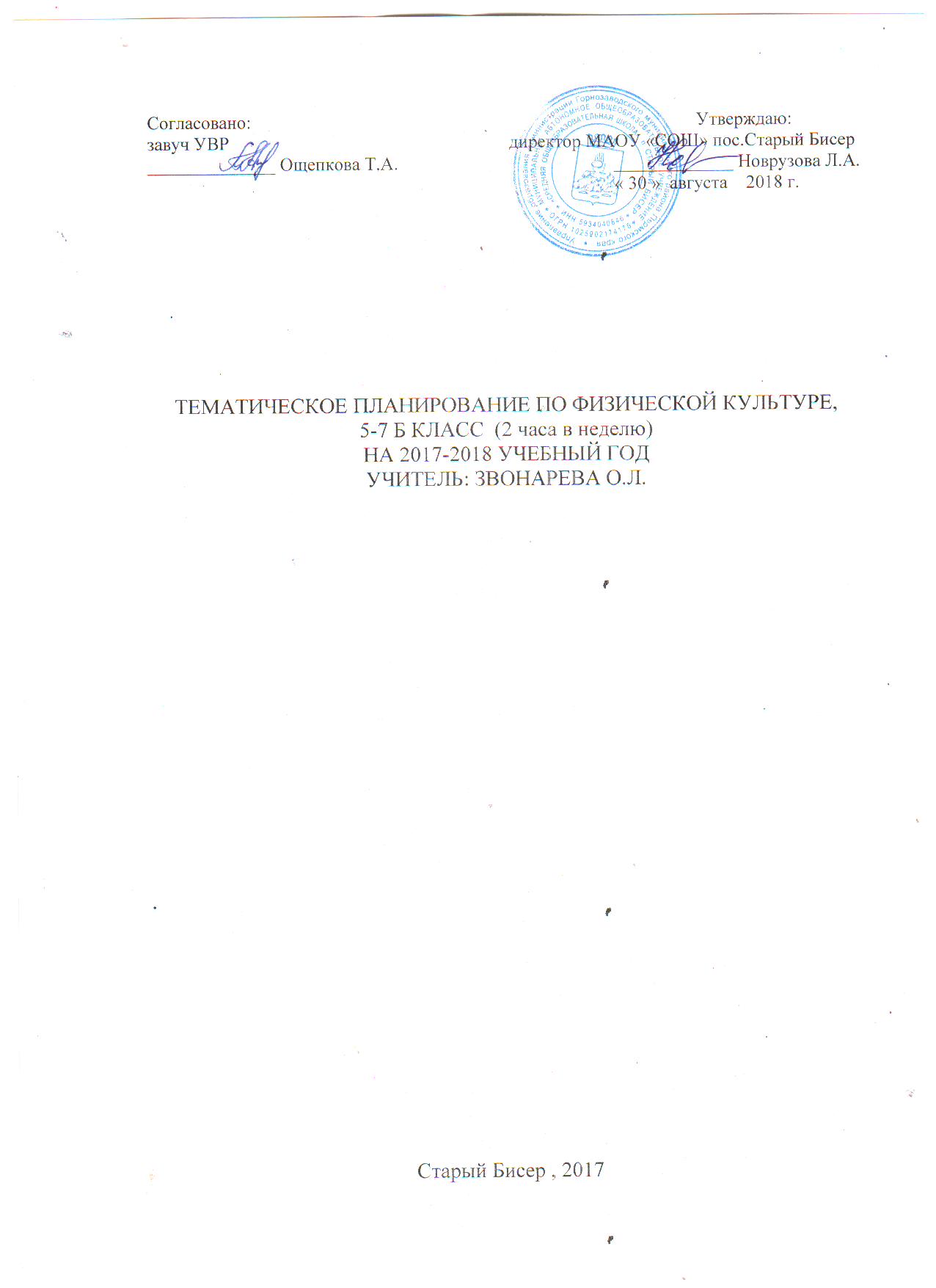 Пояснительная записка        Рабочая программа по предмету “Физическая культура” для 5 – 7 Б классов общеобразовательной школы базового уровня, разработана на основе нормативных правовых документов:- Федерального государственного образовательного стандарта основного общего образования, утверждённого приказом № 1897 Министерства образования России от 17.12.2010г.;- Примерной программы основного общего образования на базовом уровне по физической культуре;- Федерального перечня учебников, рекомендованных  Министерством образования РФ к использованию в образовательном процессе в образовательных учреждениях, на 2018 – 2019 учебный год: Приказ Министерства образования и науки РФ от 31 марта 2014г. № 253.- Рабочей программы основного общего образования по физической культуре: 1 – 4 классы Авторы: В. И. Лях – М.: «Просвещение», 2016 год.УМК по физической культуре:1. В. И. Лях Рабочая программа по Физической культуре – М.: «Просвещение», 2016 год.2. А.Ю. Патрикеев, В.И. Лях («Школа России») разработки по физической культуре 1 класс – М.: «ВАКО», 2013г.3. А.Ю. Патрикеев, В.И. Лях («Школа России») разработки по физической культуре 2 класс – М.: «ВАКО», 2013г.Цель программы: - освоение учащимися 5- 7  классов основ физкультурной деятельности с общефизической и спортивно-оздоровительной направленностью. Цели изучения курса :Целью физического воспитания в школе является содействие всестороннему развитию личности посредством формирования физической культуры личности школьника. Слагаемыми физической культуры являются: крепкое здоровье, хорошее физическое развитие, оптимальный уровень двигательных способностей, знания и навыки в области физической культуры, мотивы и освоенные способы (Умения) осуществлять физкультурно-оздоровительную и спортивную деятельность.Достижение цели физического воспитания обеспечивается решением следующих основных задач, направленных на:- укрепление здоровья, содействие гармоническому физическому развитию;- обучение жизненно важным двигательным умениям и навыкам;- развитие двигательных (кондиционных и координационных) способностей;- приобретение необходимых знаний в области физической культуры и спорта;- воспитание потребности и умения самостоятельно заниматься физическими упражнениями, сознательно применять их в целях отдыха, тренировки, повышения работоспособности и укрепления здоровья;- содействие воспитанию нравственных и волевых качеств, развитие психических процессов и свойств личности.Задачи физического воспитания учащихся 5- 7 классов:Решение задач физического воспитания учащихся направлено на:- содействие всестороннему развитию личности посредством формирования физической культуры личности школьника. -  содействие гармоничному физическому развитию, закрепление навыков правильной осанки, развитие устойчивости организма к неблагоприятным условиям внешней среды, воспитание ценностных ориентации на здоровый образ жизни и привычки соблюдения личной гигиены;- обучение основам базовых видов двигательных действий;- дальнейшее развитие координационных (ориентирование в пространстве, перестроение двигательных действий, быстрота и точность реагирования на сигналы, согласование движений, ритм, равновесие, точность воспроизведения и дифференцирования основных параметров движений) и кондиционных (скоростно-силовых, скоростных, выносливости, силы и гиб кости) способностей;- формирование основ знаний о личной гигиене, о влиянии занятий физическими упражнениями  на основные системы организма, развитие волевых и нравственных качеств;-  выработку представлений о физической культуре личности и приемах самоконтроля;- углубление представления об основных видах спорта, соревнованиях, снарядах и инвентаре, соблюдение правил техники безопасности во время занятий, оказание первой помощи при травмах;- воспитание привычки к самостоятельным занятиям физическими упражнениями, избранными видами спорта в свободное время;- выработку организаторских навыков проведения занятий в качестве командира отделения, капитана команды, судьи;-  формирование адекватной оценки собственных физических возможностей;- воспитание инициативности, самостоятельности, взаимопомощи, дисциплинированности, чувства ответственности;- содействие развитию психических процессов и обучение основам психической саморегуляции.Общая характеристика учебного курсаПредметом обучения физической культуры в основной школе является двигательная активность человека с общеразвивающей направленностью.Важнейшим требованием проведения современного урока по физической культуре является обеспечение дифференцированного и индивидуального подхода к учащимся с учетом состояния здоровья, пола, физического развития, двигательной подготовленности, особенностей развития свойств и качеств, соблюдением гигиенических норм.Понятийная база и содержание курса основаны на положениях нормативно-правовых актах Российской Федерации, в том числе:Настоящая программа соотносит учебное содержание с содержанием базовых видов спорта, которые представляются соответствующими тематическими разделами: «Гимнастика с элементами акробатики», «Легкая атлетика», «Спортивные игры», «Кроссовая подготовка», «Лыжная  подготовка».Вариативная (дифференцированная) часть физической культуры обусловлена необходимостью учета индивидуальных способностей детей, региональных, национальных и местных особенностей работы школы. Для повышения двигательной активности широко применяется игровой и соревновательный методы, каждый третий час планируется в форме урока-игры, соревнования.Описание места учебного курса.   Курс «Физическая культура» изучается в 5 –  классах из  2 часа в неделю – 68 часов.Личностные,  метапредметные и предметные  результаты освоения учебного курсаВ соответствии с требованиями к результатам освоения основной образовательной программы основного общего образования ФГОС данная рабочая программ для 5 – 7  классов  направлена на достижение учащимися личностных, метапредметных и предметных результатов по физической культуре.Урочная деятельность, направленная на формирование универсальных учебных действий обеспечивает достижение результатов.Личностные результаты отражаются  в индивидуальных качественных свойствах обучающихся: В области  познавательной культуры: владение знаниями об индивидуальных особенностях физического развития и физической подготовленности, о соответствии их возрастным и половым нормативам; владение знаниями об особенностях индивидуального здоровья и о функциональных возможностях организма, способах профилактики заболеваний и перенапряжения средствами физической культуры; владение знаниями по организации и проведению занятий физическими упражнениями оздоровительной и тренировочной направленности.В области нравственной культуры: способность управлять своими эмоциями, владеть культурой  общения и взаимодействия в процессе занятий физическими упражнениями, игровой и соревновательной деятельности; способность активно включаться в совместные физкультурно-оздоровительные   и   спортивные   мероприятия, принимать участие в их организации и проведении.В области трудовой культуры: умение планировать режим дня, обеспечивать оптимальное сочетание нагрузки и отдыха; умение проводить туристические пешие походы, готовить снаряжение, организовывать и благоустраивать места стоянок, соблюдать правила безопасности; умение содержать в порядке спортивный инвентарь и оборудование,   спортивную  одежду,   осуществлять  их подготовку к занятиям и спортивным соревнованиям.В области эстетической культуры: красивая (правильная) осанка, умение ее длительно сохранять при разнообразных формах движения и передвижений; формирование потребности иметь хорошее телосложение в соответствии с принятыми нормами и представлениями;  культура движения, умение передвигаться красиво, легко и непринужденно.В области коммуникативной культуры: анализировать и творчески применять полученные знания в самостоятельных занятиях физической культурой;находить адекватные способы поведения и взаимодействия с партнёрами во время учебной и игровой деятельности.В области физической культуры: владение навыками выполнения жизненно важных двигательных умений (ходьба, бег, прыжки, лазанья и др.) различными способами, в различных изменяющихся внешних условиях; владение навыками выполнения  разнообразных физических упражнений различной функциональной направленности; умение максимально проявлять физические способности (качества) при выполнении тестовых упражнений по физической	 культуре.Метапредметные результаты характеризуют уровень сформированности качественных универсальных способностей, проявляющихся в активном применении знаний, умений обучающихся в познавательной и предметно-практической деятельности. Метапредметные результаты проявляются в  следующих областях культуры.В области познавательной культуры: понимание физической культуры как явления культуры, способствующего развитию целостной личности человека, сознания и мышления, физических, психических и нравственных качеств; понимание здоровья как важнейшего условия саморазвития и самореализации человека; понимание физической культуры как средства организации здорового образа жизни, профилактики вредных привычек. В области нравственной культуры: бережное отношение к собственному здоровью и здоровью окружающих, проявление доброжелательности и отзывчивости; уважительное отношение к окружающим, проявление культуры взаимодействия, терпимости и толерантности в достижении общих целей при совместной деятельности; ответственное отношение к порученному делу, проявление осознанной дисциплинированности и готовности отстаивать собственные позиции, отвечать за результаты собственной деятельности.В области трудовой культуры: добросовестное выполнение учебных заданий, осознанное стремление к освоению новых знаний и умений; умение организовывать места занятий и обеспечивать их безопасность; активное использование занятий физической культурой для профилактики психического и физического утомления.В области эстетической культуры: понимание культуры движений человека, постижение жизненно важных двигательных умений в соответствии с их целесообразностью и эстетической привлекательностью; восприятие спортивного соревнования как культурно-массового зрелищного мероприятия, проявление адекватных норм поведения, неантагонистических способов общения и взаимодействия.В области коммуникативной культуры: владение культурой речи, ведение диалога в доброжелательной и открытой форме, проявление к собеседнику внимания, интереса и уважения; владение умением вести дискуссию, обсуждать содержание и результаты совместной деятельности, находить  компромиссы при принятии общих решений.В области физической культуры:владение способами организации и проведения разнообразных форм занятий физической культурой, их планирования и содержательного наполнения;владение широким арсеналом двигательных действий и физических упражнений из базовых видов спорта и оздоровительной физической культуры, активное их использование в самостоятельно организуемой спортивно-оздоровительной и физкультурно-оздоровительной деятельности;владение способами наблюдения за показателями индивидуального здоровья, физического развития и физической подготовленности, использование этих показателей в организации и проведении самостоятельных форм занятий физической культурой.Предметные результаты Приобретаемый опыт проявляется в знаниях и способах двигательной деятельности, умениях творчески их применять при решении практических задач, связанных с организацией и проведением самостоятельных занятий физической культурой. Предметные результаты проявляются в разных областях культуры.В области познавательной культуры:знания по истории и развитию спорта и олимпийского движения, о положительном их влиянии на укрепление мира и дружбы между народами; знание основных направлений развития физической культуры в обществе, их целей, задач и форм организации;знания о здоровом образе жизни, его связи с укреплением здоровья и профилактикой вредных привычек, о роли и месте физической культуры в организации здорового образа жизни.В области нравственной культуры:способность проявлять инициативу и творчество при организации совместных занятий физической культурой, доброжелательное и уважительное отношение к занимающимся, независимо от особенностей их здоровья, физической и технической подготовленности;умение оказывать помощь занимающимся, при освоении новых двигательных действий, корректно объяснять и объективно оценивать технику их выполнения; способность проявлять дисциплинированность и уважительное отношение к сопернику в условиях игровой и соревновательной деятельности, соблюдать правила игры и соревнований.В области трудовой культуры:способность преодолевать трудности, выполнять учебные задания по технической и физической подготовке в полном объеме;способность организовывать самостоятельные занятия физической культурой разной направленности, обеспечивать безопасность мест занятий, спортивного инвентаря и оборудования, спортивной одежды.В области эстетической культуры:способность организовывать самостоятельные занятия физической культурой по формированию телосложения и правильной осанки, подбирать комплексы физических упражнений и режимы физической нагрузки в зависимости от индивидуальных особенностей физического развития;способность вести наблюдения за динамикой показателей физического развития и осанки, объективно оценивать их, соотнося с общепринятыми нормами и представлениями.В области коммуникативной культуры: способность интересно и доступно излагать знания о физической культуре, грамотно пользоваться понятийным аппаратом;способность формулировать цели и задачи занятий физическими упражнениями, аргументировано вести диалог по основам их организации и проведения.        В области физической культуры: способность отбирать физические упражнения по их функциональной направленности,  составлять из них индивидуальные комплексы для оздоровительной гимнастики и физической подготовки;способность проводить самостоятельные занятия.Предметные результатыЗнания о физической культуреОбучающийся научится:организовывать места занятий физическими упражнениями и подвижными играми (как в помещении, так и на открытом воздухе);соблюдать правила поведения и предупреждения травматизма во время занятий физическими упражнениями;ориентироваться в понятиях «физическая культура», «режим дня», «физическая подготовка»;характеризовать роль и значение утренней зарядки, уроков физической культуры, подвижных игр, занятий спортом для укрепления здоровья, развития основных систем организма;раскрывать на примерах положительное влияние занятий физической культурой на физическое, личностное и социальное развитие;характеризовать основные физические качества и различать их между собой.Обучающийся получит возможность научиться:планировать и корректировать режим дня с учётом своей учебной и внешкольной деятельности, показателей своего здоровья, физического развития и физической подготовленности;выявлять связь физической культуры с трудомСпособы физкультурной деятельностиОбучающийся научится:организовывать и проводить подвижные игры и соревнования во время отдыха на открытом воздухе и в помещении;измерять показатели физического развития и физической подготовленности;вести систематические наблюдения за их динамикой;отбирать и выполнять комплексы упражнений для утренней зарядки в соответствии с изученными правилами.Обучающийся получит возможность научиться:вести тетрадь по физической культуре с записями режима дня, комплексов утренней гимнастики, общеразвивающих упражнений для индивидуальных занятий;целенаправленно отбирать физические упражнения для индивидуальных занятий по развитию физических качеств.Физическое совершенствованиеОбучающийся научится:оценивать величину нагрузки (большая, средняя, малая) по частоте пульса;выполнять упражнения по коррекции и профилактике нарушения осанки, упражнения на развитие физических качеств;выполнять акробатические упражнения (кувырки, стойки, перекаты);выполнять гимнастические упражнения на спортивных снарядах (гимнастическое бревно);выполнять легкоатлетические упражнения (бег, прыжки, метания и броски мяча разного веса и объёма);выполнять игровые действия и упражнения из подвижных игр.Обучающийся получит возможность научиться:фиксировать результаты наблюдений за динамикой основных показателей физического развития и физической подготовленности;выполнять простейшие приёмы оказания доврачебной помощи при травмах и ушибах;сохранять правильную осанку, оптимальное телосложение;выполнять эстетически красиво гимнастические и акробатические упражнения;играть в баскетбол, футбол и волейбол по упрощённым правилам;выполнять тестовые нормативы по физической подготовке;выполнять передвижения на лыжах.Содержание программы5 – 7  классах (68 часов)Знания о физической культуре (теоретический материал)Понятия о физической культуре.Определения: физическая культура; спорт (спортсмен); Олимпийские игры; виды спорта (командные, индивидуальные).История физической культуры и спорта (возникновение и развитие).Современные Олимпийские игры.Формы занятий физическими упражнениями:а) урочные формы (уроки, тренировочные занятия),б) внеурочные формы (самостоятельные занятия), малые формы (утренняя гимнастика).Спортивная форма – одежда и обувь для теплого времени года и для холодной погоды.Формы занятий. Подготовительная часть занятия – разминка. Основные правила зарядки.Режим дня.Основные способы передвижения, требования к местам занятий.Бег. Стадион, правила бега по дорожкам, дыхание. Техника выполнения бега.Прыжки. Сектор для прыжков, яма с песком, гимнастические маты, место для приземления. Виды и разновидности прыжков. Общая и специальная разминка для прыжков. Фазы прыжков: подготовительная, отталкивание, полет, приземление.Метание. Основные характеристики.Упражнения с мячами. Игры с мячом.Гимнастические упражнения. Правила безопасности, организация места выполнения упражнений. Гимнастические элементы (кувырки, стойки, мост). Упражнения в лазании: канат, гимнастическая стенка. Закрепление снарядов.Лазание. Общие правила для лазания.Плавание. Общие правила плавания. Лыжная подготовка. Передвижение на лыжах, подъемы, спуски, торможение. Выбор лыж и палок. Правила переноса лыж. Правила организации лыжных прогулок.Элементарные знания о строении человеческого тела.Скелет человека. Суставы. Части рук и ног.Мышцы. Работа мышц в разных суставах.Осанка. Техника проверки осанки. Упражнения для формирования правильной осанки.Внутренние органы человека. Кровеносная система. Дыхательная система. Пищеварительная система.Мозг и нервная система. Головной мозг. Центральная нервная система. Правила сохранения здоровой нервной системы.Правила оказания первой помощи:– при растяжении связок и ушибах;– при вывихах;– при переломах;– при кровотечении;– при сотрясении мозга.Профилактика травматизма.Правила безопасности при метании.Правила безопасности игры с мячом.Правила безопасности при выполнении гимнастических упражнений, обеспечение страховки.Правила поведения на водоеме.Правила безопасности на занятиях по лыжной подготовке.Представления о физических качествах.Понятия о физических качествах. Развитие быстроты, силы, выносливости, гибкости, ловкости.Определение уровня развития физических качеств. Тест на силу мышц рук и ног.Тест для определения выносливости. Тест для определения гибкости.Самоконтроль.Определение нагрузки. Определение пульса. Общеразвивающие упражнения.Движения руками. Основные положения рук. Движения руками (сгибания, разгибания, круговые движения, повороты).Движения ногами. Движения в тазобедренном, коленном, голеностопном суставах.Основные положения: приседы, выпады вперед, в стороны.Движения туловищем. Наклоны, повороты.Прыжки: со взмахом руками; из глубокого приседа; с чередованием положений ног (врозь, вместе).          Физическое совершенствование (практический материал)Физкультурно-оздоровительная деятельность.Общеразвивающие упражнения для рук. Упражнения без предметов. Упражнения с предметами (мяч, палка).Общеразвивающие упражнения для ног. Упражнения с предметами (мяч, палка).Общеразвивающие упражнения для туловища. Наклоны с мячом в разные стороны.Упражнения для подготовки к бегу. Круговые движения коленей. Разновидности ходьбы. Выпады. Махи. Разновидности бега.Упражнения для подготовки к прыжкам. Круговые движения в суставах.Приседания. Махи. Многоскоки.Упражнения для подготовки к метаниям. Круговые движения руками (подробнее: кистями, в локтевых суставах и т.д.). Отведение рук.Упражнения для подготовки к занятиям гимнастикой. Круговые движения ногами и руками. Разновидности ходьбы. Выпады. Махи. Упражнения для мышц шеи. Упражнения для мышц туловища.Упражнения для подготовки к занятиям с мячом. Упражнения для кистей рук.Спортивно-оздоровительная деятельность.Легкая атлетика (30 ч.)Бег. Общие правила для всех видов бега.Прыжок в длину с места. Определение результатов. Техника выполнения прыжка по фазам. Прыжок в длину с разбега. Техника выполнения прыжка. Прыжок в высоту с прямого разбега. Техника выполнения прыжка. Прыжок в глубину. Техника выполнения прыжка.Метание. Способы метания. Подводящие упражнения. Метание в цель. Метание на дальность. Метание набивного мяча. Способы: двумя руками из-за головы; от груди; двумя руками снизу вертикально вверх.Упражнения с мячами. Подбрасывание и ловля мяча. Подбрасывание и ловля мяча с выполнением упражнений во время полета мяча.Баскетбол (15 ч.) в 5 – 7 классах, (8 часов взяты на раздел  «Элементы единоборств»).Стойка игрока: перемещение в стойки приставными шагами боком, лицом и спиной вперед;остановка двумя шагами и прыжком; повороты без мяча и с мячом; комбинация из основных элементов техники передвижений (перемещение в стойке, остановка, поворот, ускорение).  Ловля и передача мяча двумя руками от груди, из-за головы и от плеча на месте и в движении. Ведение мяча на месте и в движении с изменением направления движения и скорости. Штрафной бросок двумя руками с места от груди без сопротивления противника. Вырывание и выбивание мяча. «Стритбол» Технические действия без мяча и с мячом, тактические действия с мячом по упрощенным правилам, правила игры.Волейбол (12 ч.)Стойка игрока, перемещение в стойке приставными шагами боком, лицом и спиной вперед; ходьба и бег; выполнение заданий (сесть на пол, встать, подпрыгнуть и др.).Передача мяча сверху двумя руками на месте и после перемещения вперед; передача мяча над собой. Прием мяча снизу двумя руками на месте и после перемещения вперед. Нижняя прямая подача мяча с расстояния 3-6 метров.  Прямой нападающий удар после подбрасывания мяча партнером. Комбинация из основных элементов (приема, передачи, удара). Комбинация из основных элементов  техники перемещений и владения мяча. Тактика свободного нападения. Позиционное нападение без изменения позиции игроков. Игра по упрощенным правилам 6:6, 2:2, 3:3, 4:4, 5:5. И на укороченных площадках.  Технические действия без мяча и с мячом, тактические действия с мячом по упрощенным правилам игры, Подводящая игра «Пионербол»- разучить и играть по правилам.Футбол (9 ч.)    Основные правила игры в футбол. Основные приёмы игры в футбол. Подвижные игры для освоения передвижения  и остановок. Правила техники безопасности.Стойки игрока. Перемещения в стойке приставными шагами боком и спиной вперёд, ускорения, старты из различных положений. Ведение мяча по прямой с изменением направления движения и скорости ведения без сопротивления защитника ведущей  и не ведущей ногой.Удары по воротам указанными способами на точность (меткость) попадания мячом в цель.Комбинации из основных элементов: ведение, удар (пас), приём мяча, остановка, удар по воротам.Гимнастика с основами акробатики (21 ч.)Строевые упражнения Команды: «Становись!» «Равняйсь!» «Смирно!» «Вольно!»;  Рапорт учителю; Повороты на месте, Расчет по порядку, Расчет по 2 и     по 3; Перестроение из одной шеренги в две и три (на каждом уроке).Комплекс ОРУ:  без предметов и с предметами ходьба, бег (на каждом уроке).Прыжки: С гимнастической скамейки, спрыгивание и запрыгивание на ограниченную площадку, преодоление прыжком боком небольшого препятствия с опорой на одну руку, прыжки через скакалку, опорный прыжок через гимнастического «Козла» (вскок в упор  присев и соскок с взмахом рук).Упражнения в равновесии: ходьба по скамейки выпадами, назад на носках, опустившись в упор стоя на коленях, повороты на гимнастической скамейки.Акробатические упражнения – перекаты. Разновидности: группировка в положении лежа; группировка в приседе; перекат назад в группировке; перекат в строну в группировке; перекат назад перекатом вперед – упор присев.Кувырки. Разновидности: кувырок вперед; кувырок в сторону (перекат); кувырок назад.Акробатические упражнения – стойки на лопатках. Разновидности: стойка на лопатках с касанием носками ног пола за головой; стойка на лопатках вертикально. Упражнения на гимнастическом бревне. Разновидности ходьбы. Перешагивания. Равновесие. Приседы. Повороты.Лазание по канату. Техника выполнения. Подводящие упражнения.Прыжки через скакалку. Подводящие упражнения и техника выполнения.Подвижные игрыСалки. Салки с «домиком». Салки «ноги от земли». «Море волнуется». «Два мороза». «Я знаю…». Выбивалы (игра с мячом). «Мяч в воздухе». «Удочка» (игра со скакалкой). «Зеркало» (игра со скакалкой). Нагонялы (игра со скакалкой). Слалом.Лыжная подготовка (18 ч.)Одновременный двухшажный и попеременный четырехшажный ход. Передвижение с чередованием попеременных и одновременных ходов. Торможение боковым соскальзыванием. Преодоление препятствий на лыжах способами перешагивания, перепрыгивания, перелезания; прыжки с небольших трамплинов (30—50 см высотой). Спуск в низкой стойке. Прохождение учебных дистанций с использованием разученных способов передвижения (протяженность дистанции регулируется учителем или обучающимися). Упражнения специальной физической и технической подготовки.  Элементы единоборств (8 часов). Стойки и передвижения в стойке. Захваты рук и туловища. Освобождение от захватов. Приёмы борьбы за выгодное положение. Борьба за предмет. Упражнения для овладения приёмами страховки. Силовые упражнения и единоборства в парах. Виды единоборств. Влияние занятий единоборствами на организм человека и развитие его координационных и кондиционных способностей. Правило поведения учащихся во время занятий. Гигиена борца.    Основные методы работы на уроке:- словесный;-  наглядный; - расчленено–конструктивного упражнения (разучивания упражнений);- целостно – конструктивного упражнения;-сопряжённого воздействия;- стандартного и переменного упражнения; - совершенствования двигательных действий и воспитания физических  качеств;- круговой; - игровой и соревновательный. Критерии оценивания различных видов работ1. ЗнанияПри оценивании знаний по предмету «Физическая культура» учитываются такие показатели: глубина, полнота, аргументированность, умение использовать их применительно к конкретным случаям и занятиям физическими упражнениями.С целью проверки знаний используются следующие методы: опрос, проверочные беседы, тестирование. 2. Техника владения двигательными умениями и навыкамиДля оценивания техники владения двигательными умениями и навыками используются следующие методы: наблюдение, вызов из строя для показа, выполнение упражнений и комбинированный метод.   3. Владение способами и умение осуществлять физкультурно-оздоровительную деятельность4.  Уровень физической подготовленности учащихся(При оценке физической подготовленности приоритетным показателем является темп прироста результатов. Задание учителя по улучшению физической подготовленности должны представлять определенную трудность для каждого учащегося, но быть реально выполнимыми. Достижение этих сдвигов при условии систематических занятий дает основание учителю для выставления высокой оценки.) Оценка успеваемости за учебный год производится на основании оценок за учебные четверти с учетом общих оценок за учебные четверти с учетом общих оценок по отдельным разделам программы. При этом преимущественное значение имеют оценки за умения и навыки осуществлять собственно двигательную, физкультурно-оздоровительную деятельность.  Тематическое планирование пофизической культуре по ФГОС 5 классТематическое планирование по физической культуре по ФГОС 6 классТематическое планирование по физической культуре по ФГОС 7 классТематическое планирование по физической культуре по ФГОС 8 классОценка 5Оценка 4Оценка 3Оценка 2За ответ, в котором учащиеся демонстрирует глубокое понимание сущности материала; логичнего излагает, используя в деятельностиЗа тот же ответ, если в нем содержатся небольшие неточности и незначительные ошибкиЗа ответ, в котором отсутствует логическая последовательность, имеются пробелы в знании материала, нет должной аргументации и умения использовать знания на практике За непонимание и незнание материала программыОценка 5Оценка 4Оценка 3Оценка 2Движение или отдельные его элементы выполнены правильно, с соблюдением всех требований, без ошибок, легко, свободно, четко, уверенно, слитно, с отличной осанкой, в надлежащем ритме; ученик понимает сущность движения, его назначение, может разобраться в движении, объяснить, как оно выполняется, и продемонстрировать в нестандартных условиях; может определить и исправить ошибки, допущенные другим учеником; уверенно выполняет учебный нормативПри выполнении ученик действует так же, как и в предыдущем случае, но допустил не более двух незначительных ошибокДвигательное действие в основном выполнено правильно, но допущена одна грубая или несколько мелких ошибок, приведших к скованности движений, неуверенности.
Уч-ся не может выполнить движение в нестандартных и сложных в сравнении с уроком условияхДвижение или отдельные его элементы выполнены неправильно, допущено более двух значительных или одна грубая ошибкаОценка 5Оценка 4Оценка 3Оценка 2Учащийся умеет:самостоятельно организовать место занятий; подбирать средства и инвентарь и применять их в конкретных условиях;контролировать ход выполнения деятельности и оценивать итогиУчащийся:организует место занятий в основном самостоятельно, лишь с незначительной помощью; допускает незначительные ошибки в подборе средств;контролирует ход выполнения деятельности и оценивает итогиБолее половины видов самостоятельной деятельности выполнены с помощью учителя или не выполняется один из пунктовУчащийся не может выполнить самостоятельно ни один из пунктовОценка 5Оценка 4Оценка 3Оценка 2Исходный показатель соответствует высокому уровню подготовленности, предусмотренному обязательным минимумом подготовки и программой физического воспитания, которая отвечает требованиям государственного стандарта и обязательного минимума содержания обучения по физической культуре, и высокому приросту ученика в показателях физической подготовленности за определенный период времениИсходный показатель соответствует среднему уровню подготовленности и достаточному темпу приростаИсходный показатель соответствует низкому уровню подготовленности и незначительному приростуУчащийся не выполняет государственный стандарт, нет темпа роста показателей физической подготовленности№ ппТема урокаЭлементы содержания урока№ ппТема урокаЭлементы содержания урока1Техника безопасности на уроках лёгкой атлетики. Низкий старт и старт разг.Повторение строевых упражнений по программе 4 кл. Ознакомить с техникой безопасности на уроках по лёгкой атлетике. Обучение технике бега с низкого старта.Знать: Правила поведения на уроке по легкой атлетике.Уметь: выполнять комплекс ОРУ;Научиться: технике бега с низкого старта.2Медленный бег. Низкий старт и старт разг.Учёт техники бега с низкого старта.Уметь: выполнять комплекс ОРУ;  бегать с низкого старта.3История физической культуры. Бег (60 м) с низкого стартаБег на короткие дистанции.Уметь: выполнять комплекс ОРУ;  Бегать  на короткие дистанции.4 Бег (60 м) с низкого старта. Олимпийские игры древности. Бег на короткие дистанции.Уметь: выполнять комплекс ОРУ;  Бегать  на короткие дистанции.5 Специально  беговые и прыжковые упражнения. Прыжки в длину с разбега.Обучение технике прыжков в длину с разбега.Уметь: выполнять комплекс ОРУ;  Научиться: технике прыжков в длину с разбега.6Возраждение Олимпийских игр и олимпийского движения.  Прыжки в длину с разбегаСовершенствование техники  прыжков в длину с разбега.Уметь: выполнять комплекс ОРУ; выполнять прыжков в длину с разбега.7История зарождения олимпийскогодвижения в России. Прыжки в длину с разбегаСовершенствование техники прыжков в длину с разбега.Уметь: выполнять комплекс ОРУ; выполнять прыжков в длину с разбега8 Метание мяча 150 гр с разбега.  Специально беговые и прыжковые упражнения.Обучение технике метания мяча. Уметь: выполнять комплекс ОРУ;Научиться: технике метания мяча.9Медленный бег. Метание мяча 150 гр с разбега.Совершенствование техники метания мяча. Уметь: выполнять комплекс ОРУ; выполнять  метание мяча.10Метание мяча 150 гр с разбега. Олимпийское движение в России (СССР). Совершенствование техники метания мяча. Уметь: выполнять комплекс ОРУ; выполнять  метание мяча.11Бег (60 м) с низкого старта. Выдающиеся достижения отечественных спортсменов на Олимпийских играх.Бег на короткие дистанции. Уметь: выполнять комплекс ОРУ;  Бегать  на короткие дистанции.12 Медленный бег. Беговые и прыжковые упражнения. Бег (60 м) с низкого стартаКонтроль бега на короткие дистанции. Уметь: выполнять комплекс ОРУ;  Бегать  на короткие дистанции.13Техника безопасности на уроках по футболу. История футбола.  Основные правила в футбол.Инструктаж по правиламтехники безопасности. Основные приёмы игры для освоения передвижения и остановок. Знать: правила техники безопасности. Моделировать технику освоенных игровых действий и приёмов, варьировать её в зависимости от ситуаций и условий, возникающих в процессе игровой деятельности.14Стойка игрока. Перемещения в стойке.Комбинация из основных элементов техники передвижений (перемещения, остановки, повороты, ускорения). Моделировать технику освоенных игровых действий и приёмов, варьировать её в зависимости от ситуаций и условий, возникающих в процессе игровой деятельности.15Освоение ударов по мячу и остановок мяча.Ведение мяча по прямой с изменением напрвления движения и скорости ведения без сопротивления защитника ведущей и не ведущей ногой. Выполнять правила игры.16Овладение техники ударов по воротам.Удары по воротам указанными способами на точность (меткость) поподания мячом в цель. Игра по упращённым правилам мини – футбол. Моделировать технику освоенных игровых действий и приёмов, варьировать её в зависимости от ситуаций и условий, возникающих в процессе игровой деятельности.17Ловля. Ведение мяча. Удар (пас). Приём мяча.Построение, приветствие, перестроение. О.Р.У. в движении. Комбинация из освоенных элементов: ловля, передача, ведение, бросок. Игра по упращённым правилам мини – футбол.18Основные элементы техники перемещений и владение мячом.Игровые упражнения из освоенных элементов:ловля, передача, ведение. Игра по упращённым правилам мини – футбол. Закрепление техники владения мячом.  19Тактика свободного нападения.Нападение в игровых заданиях: 3:1, 3:2, 3:3, 2:11с атакой и без атаки на ворота. Удар мяча по воротам. Игра в мини – футбол.по упращённым правилам. Моделировать технику освоенных игровых действий и приёмов, варьировать её в зависимости от ситуаций и условий, возникающих в процессе игровой деятельности.20Позиционные нападения без изменения позиций игроков. Игра в мини – футбол.Нападение в игровых заданиях: 3:1, 3:2, 3:3, 2:11с атакой и без атаки на ворота. Удар мяча по воротам. Игра в мини – футбол.по упращённым правилам. Моделировать технику освоенных игровых действий и приёмов, варьировать её в зависимости от ситуаций и условий, возникающих в процессе игровой деятельности.21Игра в футбол по упращённым правилам.Нападение в игровых заданиях: 3:1, 3:2, 3:3, 2:11с атакой и без атаки на ворота. Удар мяча по воротам. Игра в мини – футбол.по упращённым правилам.19Техника безопасности на уроках по спортивным играм. Баскетбольные эстафеты.Перестроение из колонны по 1-му в колонну по 4. Медленный бег. Общеразвивающие упражнения. Стойка игрока, перемещения. Подвижные игры, эстафеты Ознакомить с техникой  безопасности на уроках по баскетболу. Совершенствование техники перемещений, остановок, поворотов.  Знать: Правила поведения на уроке по подвижным играм. Уметь: выполнять комплекс ОРУ; выполнять техники перемещений, остановок, поворотов.  Знать правила игры.20Стойка игрока, перемещения. Подвижные игры. История развития баскетбола в России.Перестроение из колонны по 1-му в колонну по 4. Медленный бег. Общеразвивающие упражнения. Совершенствование техники перемещений, остановок, поворотов. Уметь: выполнять комплекс ОРУ; выполнять техники перемещений, остановок, поворотов.  Знать правила игры.21Баскетбол. Ловля и передача мяча. Игра по упрощенным правилам.Перестроение из колонны по 1-му в колонну по 4. Медленный бег. Общеразвивающие упражнения. Совершенствование техники передачи и ловли мяча. Уметь: выполнять комплекс ОРУ; выполнять передачи и ловли мяча. Знать правила игры.22Ловля и передача мяча. Игра по упрощенным правилам.Перестроение из колонны по 1-му в колонну по 4. Медленный бег. Общеразвивающие упражнения. Баскетбол. Совершенствование техники передачи и ловли мяча. Выполнять передачи и ловли мяча.Знать правила игры.23Ведение мяча, броски. Подвижные игры, эстафеты.Перестроение из колонны по 1-му в колонну по 4. Медленный бег. Общеразвивающие упражнения. Баскетбол. Совершенствование техники ведения мяча. Совершенствование техники бросков мяча с различной дистанции. Уметь: выполнять комплекс ОРУ; выполнять  ведение мяча; выполнять броски мяча с дальней, средней, ближней дистанций. Знать правила игры.24Баскетбол. Ведение мяча, броски. Подвижные игры, эстафеты.Перестроение из колонны по 1-му в колонну по 4. Медленный бег. Общеразвивающие упражнения. Контроль техники ведения мяча. Совершенствование техники бросков мяча с различной дистанции. Уметь: выполнять комплекс ОРУ; выполнять  ведение мяча; выполнять броски мяча с дальней, средней, ближней дистанций. Знать правила игры25Ведение мяча, броски с разных дистанций Учебная  игра.О.Р.У.  в движении  медленным бегом. Совершенствование техники ведения мяча. Совершенствование техники бросков мяча с различной дистанции. Уметь: выполнять комплекс ОРУ; выполнять  ведение мяча; выполнять броски мяча с дальней, средней, ближней дистанций. Знать правила игры.26Остановка прыжком. Эстафеты с элементами баскетбола.О.Р.У.  в движении  медленным бегом. Совершенствование техники остановок. Уметь: выполнять комплекс ОРУ; выполнять остановки с мячом. Знать правила игры.27Бросок мяча от груди в пол. Остановка прыжком. О.Р.У.  в движении  медленным бегом. Совершенствование техники остановок. Уметь: выполнять комплекс ОРУ;  выполнять остановки с мячом. Знать правила игры.28Вединие мяча на месте и в движении. Судейство.О.Р.У.  в движении  медленным бегом. Совершенствование техники остановок. Уметь: выполнять комплекс ОРУ; выполнять остановки с мячом,  вединие мяча на месте и в движении. Судейство. Знать правила игры.29Судейство. Ведение мяча. Учебная  игра.О.Р.У.  в движении  медленным бегом. Совершенствование техники ведения мяча.Уметь: выполнять комплекс ОРУ; выполнять ведение мяча;.Знать правила игры.30Передача  и ловля мяча на месте и в движении. Ведение мяча. Учебная  игра.О.Р.У.  в движении  медленным бегом. Совершенствование техники ведения мяча. Уметь: выполнять комплекс ОРУ; выполнять ведение мяча; Знать правила игры.31Ведение мяча. Учебная  игра.О.Р.У.  в движении  медленным бегом Совершенствование техники ведения мяча.Уметь: выполнять комплекс ОРУ; выполнять ведение мяча; Знать правила игры.32Эстафеты с элементами баскетбола. Ведение мяча. Учебная  игра.О.Р.У.  в движении  медленным бегом. Контроль техники ведения мяча. Уметь: выполнять комплекс ОРУ; выполнять ведение мяча; Знать правила игры.33Броски мяча с места. Бросок в кольцо. Эстафеты с элементами баскетбола.О.Р.У.  в движении  медленным бегом. Совершенствование техники бросков мяча с различной дистанции. Уметь: выполнять комплекс ОРУ;  выполнять броски мяча с дальней, средней, ближней дистанций. Знать правила игры.34Техника безопасности  на уроках гимнастики. Строевые упражнения. 
Повороты на месте. Упражнения на гибкость. Развитие силовых качеств.Ознакомить с техникой безопасности на уроках по гимнастике. Развитие силовых качеств. Выполнить: Упражнения на гибкость. Знать: технику безопасности на уроках по гимнастике. Уметь: выполнять комплекс ОРУ;  выполнять упражнения на гибкость; выполнять силовых упражнений.35История развития гимнастики в России. Повороты на месте. Акробатика.Выполнить: Упражнения на гибкость. Обучение технике Акробатических упражнений. Уметь: выполнять комплекс ОРУ;  выполнять упражнения на гибкость. Научиться: технике Акробатических  упражнений.36Акробатика. Перестроения. Кувырок вперёд и назад.О.Р.У. в парах. Развитие силовых качеств. Развитие скор.-силовых качеств.Совершенствование  техники Акробатических упражнений. Развитие силовых качеств. Развитие скоростно-силовых качеств.Уметь: выполнять комплекс ОРУ; выполнить акробатические упражнения;37Перестроения из одной шеренги в две. Эстафеты и игры с использованием гимнастического инвентаря.О.Р.У. в парах. Акробатика.  Развитие силовых качеств.Контроль техники  Акробатических упражнений. Развитие силовых качеств.Уметь: выполнять комплекс ОРУ; выполнить акробатические упражнения;38Опорный  прыжок через гимнастического козла. О.Р.У. на месте. Развитие силовых качеств.Обучение техники опорного прыжка. Развитие силовых качеств. Уметь: выполнять комплекс ОРУ;Научиться:  техники выполнения опорного прыжка.39Вис на гимнастической стенке. Опрный прыжок через гимнастического козла.О.Р.У. на месте. Опорные прыжки. Развитие скор.-силовых качеств.Совершенствование техники опорного прыжка. Развитие скоростно-силовых качеств. Уметь: выполнять комплекс ОРУ; выполнять опорный прыжок.40Метание мяча 1 кг. Опорный прыжок через гимнастического козла.О.Р.У. с гимнастической палкой. Опорные прыжки. Совершенствование техники опорного прыжка. Уметь: выполнять комплекс ОРУ; выполнять опорный прыжок.41Подтягивание в висе хватом сверху. Опорный прыжок способом ноги в розь.О.Р.У. с гимнастической палкой. Опорные прыжки. Развитие силовых качеств. Развитие скор.-силовых качеств.Контроль  техники опорного прыжка. Уметь: выполнять комплекс ОРУ; выполнять опорный прыжок.42Строевые упражнения.  Повороты на месте. О.Р.У. на месте. Упражнения в равновесии. Развитие силовых качеств. Развитие скор.-силовых качеств. Выполнить: Упражнения в равновесии.Развитие силовых качеств. Развитие скоростно-силовых качеств.Уметь: выполнять комплекс ОРУ;  выполнить упражнения в равновесии; выполнять силовые упражнения43Перекаты и группировки. Кувырок вперёд и назад.О.Р.У. на месте. Выполнить: Упражнения на гибкость. Упражнения в равновесии. Уметь: выполнять комплекс ОРУ;  выполнить упражнения в равновесии; выполнять упражнения на гибкость.44Перестроения. Упражнения на гибкость. Упражнения в равновесии.Выполнить: Упражнения на гибкость. Упражнения в равновесииУметь: выполнять комплекс ОРУ;  выполнить упражнения в равновесии; выполнять упражнения на гибкость.45Олимпийские чемпионы по гимнастике на Олимпийских играх. Перестроения. О.Р.У. с гимнастической палкой. Упражнения в равновесии. Развитие силовых качеств. Развитие скор.-силовых качеств.Выполнить: Упражнения в равновесии. Развитие силовых качеств. Развитие скоростно-силовых качеств. Уметь: выполнять комплекс ОРУ;  выполнить упражнения в равновесии; выполнять упражнения на развитие физических качеств.46Упражнения в висах и упорах. Метание мяча 1 кг.О.Р.У. с гимнастической палкой. Выполнить: Упражнения на бревне. Упражнения на низкой перекладине. Уметь: выполнять комплекс ОРУ;Научить: технике выполнения упражнений на бревне; технике выполнения упражнений на перекладине.47Строевые упражнения. Повороты на месте. Стойка на лопатках.О.Р.У. в парах. Упражнения в висах и упорах. Развитие силовых качеств.Обучение технике  упражнений в висах и упорах. Развитие силовых качеств. Уметь: выполнять комплекс ОРУ;  Научить: Обучение технике  упражнений в висах и упорах.48Упражнения в висах и упорах. Мост из положения лёжа.О.Р.У. с гимнастической палкой. О.Р.У. в парах. Учет техники Упражнений в висах и упорах. Уметь: выполнять комплекс ОРУ; выполнять упражнения  в висах и упорах.49Лазание по канату. Эстафеты с мячом.О.Р.У. с гимнастической палкой. Упражнения на гибкость. Развитие скор.-силовых качеств.Совершенствование техники лазания по канату. Развитие скоростно-силовых качеств. Развитие гибкости. Развитие силовых качеств. Уметь: выполнять комплекс ОРУ; выполнять лазание по канату; выполнять упражнения на гибкость; выполнять силовых упражнений.50Упражнения на гибкость. Лазание по канату.Совершенствование техники лазания по канату. Развитие гибкости.Уметь: выполнять комплекс ОРУ; выполнять лазание по канату; выполнять упражнения на гибкость;51Наклоны вперёд из положения сед на полу. Лазание по канату.О.Р.У. Упражнения на гибкость.  Совершенствование техники лазания по канату. Развитие гибкости. Уметь: выполнять комплекс ОРУ; выполнять лазание по канату; выполнять упражнения на гибкость;52 Строевые упражнения. Повороты на месте. Лазание по канату. Метание мяча 1 кг.Развитие скор.-силовых качеств. Совершенствование техники лазания по канату. Развитие силовых качеств, для девочек. Развитие скоростно–силовых качеств, для мальчиков и девочек. Уметь: выполнять комплекс ОРУ; выполнять лазание по канату; выполнять упражнения на развитие физических качеств.53Перестроения из одной колонны в две. Лазание по канату. Развитие силовых качеств.Совершенствование техники лазания по канату. Развитие силовых качеств. Уметь: выполнять комплекс ОРУ; выполнять лазание по канату; выполнять упражнения на развитие физических качеств.54Стойка на лопатках. Мост из положения стоя. Лазание по канату. Развитие скор.-силовых качеств.О.Р.У. Упражнения на гибкость.Контроль техники лазания по канату. Уметь: выполнять комплекс ОРУ; выполнять лазание по канату;55Техника безопасности на уроках лыжной подготовки. Попеременно 2-х шажный  ход.Ознакомить  с техникой безопасности на уроках по лыжной подготовке. Совершенствование техники попеременно 2-х шажного ходаЗнать: Правила поведения на уроке по лыжной подготовке.Уметь: передвигаться попеременным двушажным ходом; выполнять56Попеременно 2-х шажный  ход. Свободное катание до 2 км.Совершенствование техники попеременно 2-х шажного хода.Уметь: передвигаться попеременным двушажным ходом; выполнять57Одновременно 2-х шажный ход.Попеременно 2-х шажный  ход. Совершенствование техники попеременно 2-х шажного хода.Обучение технике одновременного двухшажного ходаУметь: передвигаться попеременным двушажным ходом; выполнять.Научиться: технике одновременного двухшажного хода.58Попеременно 2-х шажный  ход. Одновременно 2-х шажный ход.Совершенствование техники попеременно 2-х шажного хода.Совершенствование техники одновременный двухшажный ход.Уметь: передвигаться попеременным двушажным ходом;Уметь: передвигаться одновременным двушажным ходом;59Подъем полуелочкой. Свободное катание до 2 км.Обучение технике подъёма в гору способом «полуёлочка».Научиться: технике подъёма в гору способом «полуёлочка».60Одновременно 2-х шажный ход. Подъем полуелочкой. Бег по дистанции  2,5 км.Совершенствование техники одновременного двухшажного хода. Контроль техники подъёма в гору способом «полуёлочка». Развитие выносливости. Уметь: передвигаться одновременным двушажным ходом; выполнять. Подъем в гору способом «полуёлочка».61Повороты  переступанием. Одновременно 2-х шажный ход. Совершенствование техники одновременного двухшажного хода. Обучение Торможения «плугом».Уметь: передвигаться одновременным двушажным ходом;Научиться: технике торможения «плугом».62Свободное катание до 2 км.Одновременно 2-х шажный ход. Совершенствование техники одновременного двухшажного хода.Уметь: передвигаться одновременным двушажным ходом;63Бег по дистанции дистанции   2,5 км. Попеременно 2-х шажный  ход. Совершенствование техники одновременного двухшажного хода. Развитие выносливости.Уметь: передвигаться одновременным двушажным ходом;64Попеременно 2-х шажный  ход. Свободное катание до 2 км.Контроль техники попеременного двухшажного хода.Уметь: передвигаться попеременным двушажным ходом;65Одновременно 2-х шажный ход. Оказание первой медицинской помощи при обморожениях и травмах.Совершенствование техники одновременного двухшажного хода.Уметь: передвигаться одновременным двушажным ходом;66 Подъём «ёлочкой». Повороты  переступанием. Свободное катание до 2 км.Совершенствование техники поворотов на месте, в движении.Уметь: выполнять повороты на месте, в движении.67Спуски и подъёмы. Повороты  переступанием. Свободное катание до 2 км.Совершенствование техники поворотов на месте, в движении.Уметь: выполнять повороты на месте, в движении.68Подъём на горку «ступенчито». Бег по дистанции 2 км. Развитие выносливости на дистанции  до 2,5 км.Развитие выносливости. Уметь: передвигаться одновременным двушажным ходом;69Торможение «плугом». Бег по дистанции  2 км. Развитие выносливости на дистанции  до 2,5 км.Развитие выносливости.Уметь: передвигаться одновременным двушажным ходом;70Бег по лыжне на время (1 км).Свободное катание до 2 км. Контроль прохождения дистанции.Уметь: передвигаться одновременным двушажным ходом;71Повороты переступанием. Скользящий шаг. Техника попеременного двухшажного хода.Повороты переступанием. Скользящий шаг.  Попеременный двухшажный  ход. Передвижение на лыжах до 1,5 км. Игра: «Гонка с преследованием».Уметь: описывать технику изучаемых лыжных ходов, осваивать их самостоятельно, выявлять и устранять тепичные ошибки. Соблюдать правила безопасности.72Техника подъёма «полуёлочкой», торможения «плугом».Подъём «полуёлочкой». Торможение «плугом». Прохождение дистанции 2 км. Уметь: описывать технику изучаемых лыжных ходов, осваивать их самостоятельно, выявлять и устранять тепичные ошибки. Соблюдать правила безопасности. Взаимодействовать со сверстниками в процессе совместного освоения техники лыжных ходов.73Техника безопасности на уроках по волейболу. Стойка игрока.Инструктаж по технике безопасности на уроках по волейболу. Основные правила игры в волейбол. Стойка игрока. Перемещения в стойке. Основные приёмы игры в волейбол. Уметь: соблюдать меры безопасности и правила профилактики травматизма на занятия волейбол. Передвигаться по площадке указанным способом. 74Техника приёма и передач мяча. Игра: «Мяч в воздухе». Комбинации из основных элементов техники передвижений (перемещения в стойке, остановки, увскорения). Передача мяча сверху двумя руками на месте. Игра «Мяч в воздухе». Уметь: передвигаться по площадке указанным способом. Описывать технику изучаемых игровых приёмов и действий, осваивать их самостоятельно, выявлять и устранять типичные ошибки. 75Перемещение в стойке приставными шагами боком, лицом и спиной вперёд. Игра: «Мяч центральному».Комбинации из основных элементов техники перемещений и владения мячом. Подвижные игры. Уметь: моделировать технику основных игровых действий и приёмов, вариьровать её в зависимости от ситуаций и условий, возникающих в процессе игровой деятельности.76Приём мяча сверху двумя руками над собой на оценку.Техника приёма и передач мяча. Комбинации из основных элементов техники передвижений (перемещения в стойке, остановки, увскорения). Передача мяча сверху двумя руками на месте и после перемещения вперёд. Игра в пионербол  по упращённым правилам.Уметь: описывать технику изучаемых игровых приёмов и действий, осваивать их самостоятельно,выявлять и устранять типичные ошибки.77Техника нижней прямой подачи. Челночный бег (4x9)  на оценку.Нижняя прямая подача мяча с расстояния 3 – 6 метров от сетки. Передача мяча над собой. Тоже через сетку. «Мяч в воздухе», игра в пионербол по упращённым правилам. Уметь: Описывать технику изучаемых игровых приёмов и действий, осваивать их самостоятельно, выявлять и устранять типичные ошибки.78Судейство. Нижняя прямая подача. Наклон вперёд из положения стоя на оценку.Игры и игорвые задания с ограниченным числом (2:2), (3:3). Уметь: моделировать технику основных игровых действий и приёмов, вариьровать её в зависимости от ситуаций и условий, возникающих в процессе игровой деятельности.79Техника приёма мячаснизу думя руками. Учёт нижней прямой подачи.Приёмы мяча с низу двумя руками на месте. Передача мяча сверху двумя руками через сетку. . Игра в пионербол  по упращённым правилам.Уметь: описывать технику изучаемых игровых приёмов и действий, осваивать их самостоятельно,выявлять и устранять типичные ошибки.80Техника прямого нападающего удара. Учёт поднимание туловища за 30 секунд.Прямой нападающий удар после подбрасывания мяча партнёром. Передача мяча сверху двумя руками через сетку. Уметь: описывать технику изучаемых игровых приёмов и действий, осваивать их самостоятельно,выявлять и устранять типичные ошибки. Соблюдать технику безопасности.81Учёт техники приёма мяча снизу двумя руками. Перемещение игрока приставными шагами в доль сетки.Игры и игровые задания с ограниченным числом (2:2), (3:3) и на укороченных площадках. Уметь: моделировать технику основных игровых действий и приёмов, вариьровать её в зависимости от ситуаций и условий, возникающих в процессе игровой деятельности.82Игра по упращённым правилам мини – волейбола. Учёт прыжка в длину с места на результат.Игры и игровые задания с ограниченным числом (2:2), (3:3) и  на укороченных площадках. Игра по упращённым правилам в волейбол. Прыжок в длину с места на результат. Уметь: описывать технику изучаемых игровых приёмов и действий, осваивать их самостоятельно,выявлять и устранять типичные ошибки. Соблюдать технику безопасности.83Техника владение мячом. Учёт техники нападающего удара.Комбинации из основных элементов: приём, передача, удар. Игры и игровые задания с ограниченным числом (2:2), (3:3) и  на укороченных площадках. Игра по упращённым правилам в волейбол. Уметь: Описывать технику изучаемых игровых приёмов и действий, осваивать их самостоятельно, выявлять и устранять типичные ошибки.84Учёт игровых приёмов и действий в игровой деятельности. Игра по упращённым правилам мини – волейбола.Игра по упращённым правилам в волейбол. Уметь: описывать технику изучаемых игровых приёмов и действий, осваивать их самостоятельно,выявлять и устранять типичные ошибки. Соблюдать технику безопасности.85Техника безопасности  на уроках лёгкой атлетики. Прыжки в высоту.Строевые упражнения. Повороты, перестроения. О.Р.У.  Спец. Упражнения беговые, прыжковые. Повторить технику безопасности на уроках по лёгкой атлетике. Обучение технике прыжков в высоту способом «перешагивание». Знать: правила поведения на уроке по легкой атлетике. Уметь: выполнять комплекс ОРУ;Научиться: технике прыжков в высоту способом «перешагивание».86Специально беговые, прыжковые упражнения. Прыжки в высоту способом перешагивания.Строевые упражнения. Повороты, перестроения. О.Р.У.  Совершенствование техники прыжков в высоту способом «перешагивание». Уметь: выполнять комплекс ОРУ;  выполнять прыжков в высоту способом «перешагивание».87Высокий старт. Прыжки в высоту.Строевые упражнения. Повороты, перестроения. О.Р.У.  Спец. Упражнения беговые, прыжковые. Контроль техники прыжков в высоту способом «перешагивание».Уметь: выполнять комплекс ОРУ;  выполнять прыжков в высоту способом «перешагивание».88Бег 60 м. Высокий старт.Строевые упражнения. Повороты, перестроения. О.Р.У.  Спец. Упражнения беговые, прыжковые. Бег на короткие дистанции. Развитие выносливости. Уметь: выполнять комплекс ОРУ; бегать на средние дистанции.89Старт. Стартовый разгон. Бег 60 м. Развитие выносливости.Строевые упражнения. Повороты, перестроения. О.Р.У.  Спец. Упражнения беговые, прыжковые. Бег на короткие дистанции. Развитие выносливости.Уметь: выполнять комплекс ОРУ; бегать на средние дистанции.90Специально беговые упражнения. Низкий старт. Бег 60 м.Строевые упражнения. Повороты, перестроения. О.Р.У.  Спец. Упражнения беговые, прыжковые. Контроль бега на короткие дистанции. Уметь: выполнять комплекс ОРУ; бегать на средние дистанции.91Метание мяча 150 грамм.  Игра «Охотники и утки».Строевые упражнения. Повороты, перестроения. О.Р.У. Спец. Упражнения беговые, прыжковые. Совершенствование техники метания мяча. Развитие выносливости. Уметь: выполнять комплекс ОРУ;  выполнять метание мяча на дальность;92Техника метания мяча на дольность. Метание мяча 150 гр. Строевые упражнения. Повороты, перестроения. О.Р.У. Спец. Упражнения беговые, прыжковые. Совершенствование техники метания мяча. Развитие выносливости. Выполнять метание мяча на дальность;93Игра « Вышибалы». Метание мяча 150 гр.Строевые упражнения. Повороты, перестроения. О.Р.У.  Спец. Упражнения беговые, прыжковые. Контроль техники метания мяча.Выполнять метание мяча на дальность;94Прыжки в длину с разбега.Строевые упражнения. Повороты, перестроения. О.Р.У.  Спец. Упражнения беговые, прыжковые. Совершенствование техники прыжков в длину с разбега. Уметь: выполнять комплекс ОРУ; выполнять  техники прыжков в длину с разбега.95Техника прыжка в длину с разбега. Прыжки в длину с разбега. Строевые упражнения. Повороты, перестроения. О.Р.У.  Спец. Упражнения беговые, прыжковые. Совершенствование техники прыжков в длину с разбега. Развитие выносливости.Уметь: выполнять комплекс ОРУ; выполнять  техники прыжков в длину с разбега.96Прыжки в длину с разбега на результат.  Строевые упражнения. Повороты, перестроения. О.Р.У.  Спец. Упражнения беговые, прыжковые. Контроль  техники прыжков в длину с разбега. Уметь: выполнять комплекс ОРУ; выполнять  техники прыжков в длину с разбега.97Высокий старт. Стартовый разгон. Игра «Бездомный заяц».Строевые упражнения. Повороты, перестроения. О.Р.У.  Спец. Упражнения беговые, прыжковые. Высокий старт. Стартовый разгон. Развитие выносливости.Развитие выносливости. Уметь: выполнять комплекс ОРУ;  бегать на средние дистанции.98Бег 60 метров на результат.  Прыжок в длину с разбега.Строевые упражнения. Повороты, перестроения. О.Р.У.  Спец. Упражнения беговые, прыжковые. Развитие выносливости.Контроль бега на выносливость.Уметь: выполнять комплекс ОРУ;  бегать на средние дистанции, выполнять прыжок в длину с разбега.99Учёт прыжка в длину с места на результат. Урок – игра с использованием элементов лёгкой атлетики.Строевые упражнения. Повороты, перестроения. О.Р.У.  Спец. Упражнения беговые, прыжковые. Развитие выносливости.Контроль бега на выносливость.Уметь: выполнять комплекс ОРУ;  бегать на средние дистанции, выполнять прыжок в длину с места.100Прыжок в длину с разбега на результат. Техника метания малого мяча.Строевые упражнения. Повороты, перестроения. О.Р.У.  Спец. Упражнения беговые, прыжковые. Развитие выносливости. Инструктаж по правилам безопасности при метании мяча. Метание мяча в парах. Прыжок в длину с 7 – 9 шагов разбега на результат. Уметь: соблюдать правила безопасности. Прыгать в длину с разбега, метать малый мяч в парах.101Техника метания малого мяча. Учёт наклона вперёд из положения стоя.Строевые упражнения. Повороты, перестроения. О.Р.У.  Спец. Упражнения беговые, прыжковые. Развитие выносливости. Метание малого мяча на дальность в коридор 5 – 6 метров в парах. Бег по пересечённой местности 1000 метности. Наклон вперёд из положения стоя.  Уметь: взаимодействовать со сверстниками в процессе совместного освоения метательных упражнений, соблюдать правила безопасности.102Игры, эстафеты с использованием элементов лёгкой атлетики. Поднимание туловища за 30 секунд на результат.Строевые упражнения. Повороты, перестроения. О.Р.У.  Спец. Упражнения беговые, прыжковые. Развитие выносливости. Игры, эстафеты с использованием элементов лёгкой атлетики. Поднимание туловища за 30 секунд на результат. Уметь: соблюдать правила игр, заданий. Взаимодействовать со сверстниками в процессе совместных игровых действий.103Метание малого мяча на результат Игра на местности «Борьба за флаг».Строевые упражнения. Повороты, перестроения. О.Р.У.  Спец. Упражнения беговые, прыжковые. Развитие выносливости. Метание малого мяча на результат. Равномерный бег до 10 минут. Игры на местности «Борьба за флаг». Уметь: метать мяч на рекзультат. Выбирать индивидуальный режим физической нагрузки, контролировать её по ЧСС.104Бег 1000 метров без учёта времени. Игры на местности «Борьба за флаг».Строевые упражнения. Повороты, перестроения. О.Р.У.  Спец. Упражнения беговые, прыжковые. Развитие выносливости. Бег 1000 метров без учёта времени. Подвижная игра на местности «Борьба за флаг». Уметь: Выбирать индивидуальный режим физической нагрузки, контролировать её по ЧСС. Взаимодействовать со сверстниками в процессе совместных игровых действий.105Подвижные игры на местности.Строевые упражнения. Повороты, перестроения. О.Р.У.  Спец. Упражнения беговые, прыжковые. Развитие выносливости. Бег, прыжки, подвижные игры на местности. Уметь: Взаимодействовать со сверстниками в процессе совместных игровых действий,  соблюдать правила безопасности.№ ппТема урокаТема урокаКол -вочасовКол -вочасовЭлементы содержания урока№ ппТема урокаТема урокаКол -вочасовКол -вочасовЭлементы содержания урока1Техника безопасности на уроках лёгкой атлетики. Низкий старт и старт разг.Техника безопасности на уроках лёгкой атлетики. Низкий старт и старт разг.11Ознакомить с техникой безопасности на уроках по лёгкой атлетике. Обучение технике бега с низкого старта.Знать: Правила поведения на уроке по легкой атлетике.Уметь: выполнять комплекс ОРУ;Научиться: технике бега с низкого старта.2Медленный бег. Низкий старт и старт разг.Медленный бег. Низкий старт и старт разг.11Учёт техники бега с низкого старта.Уметь: выполнять комплекс ОРУ;  бегать с низкого старта.3История физической культуры. Бег (60 м) с низкого стартаИстория физической культуры. Бег (60 м) с низкого старта11Бег на короткие дистанции.Уметь: выполнять комплекс ОРУ;  Бегать  на короткие дистанции.4 Бег (60 м) с низкого старта. Олимпийские игры древности.  Бег (60 м) с низкого старта. Олимпийские игры древности. 11Бег на короткие дистанции.Уметь: выполнять комплекс ОРУ;  Бегать  на короткие дистанции.5 Специально  беговые и прыжковые упражнения. Прыжки в длину с разбега. Специально  беговые и прыжковые упражнения. Прыжки в длину с разбега.11Обучение технике прыжков в длину с разбега.Уметь: выполнять комплекс ОРУ;  Научиться: технике прыжков в длину с разбега.6Возраждение Олимпийских игр и олимпийского движения.  Прыжки в длину с разбегаВозраждение Олимпийских игр и олимпийского движения.  Прыжки в длину с разбега11Совершенствование техники  прыжков в длину с разбега.Уметь: выполнять комплекс ОРУ; выполнять прыжков в длину с разбега.7История зарождения олимпийскогодвижения в России. Прыжки в длину с разбегаИстория зарождения олимпийскогодвижения в России. Прыжки в длину с разбега11Совершенствование техники прыжков в длину с разбега.Уметь: выполнять комплекс ОРУ; выполнять прыжков в длину с разбега8 Метание мяча 150 гр с разбега.  Специально беговые и прыжковые упражнения. Метание мяча 150 гр с разбега.  Специально беговые и прыжковые упражнения.11Обучение технике метания мяча. Уметь: выполнять комплекс ОРУ;Научиться: технике метания мяча.9Медленный бег. Метание мяча 150 гр с разбега.Медленный бег. Метание мяча 150 гр с разбега.11Совершенствование техники метания мяча. Уметь: выполнять комплекс ОРУ; выполнять  метание мяча.10Метание мяча 150 гр с разбега. Олимпийское движение в России (СССР). Метание мяча 150 гр с разбега. Олимпийское движение в России (СССР). 11Совершенствование техники метания мяча. Уметь: выполнять комплекс ОРУ; выполнять  метание мяча.11Бег (60 м) с низкого старта. Выдающиеся достижения отечественных спортсменов на Олимпийских играх.Бег (60 м) с низкого старта. Выдающиеся достижения отечественных спортсменов на Олимпийских играх.11Бег на короткие дистанции. Уметь: выполнять комплекс ОРУ;  Бегать  на короткие дистанции.12 Медленный бег. Беговые и прыжковые упражнения. Бег (60 м) с низкого старта Медленный бег. Беговые и прыжковые упражнения. Бег (60 м) с низкого старта11Контроль бега на короткие дистанции. Уметь: выполнять комплекс ОРУ;  Бегать  на короткие дистанции.13Техника безопасности на уроках по футболу. История футбола.  Основные правила в футбол.Техника безопасности на уроках по футболу. История футбола.  Основные правила в футбол.11Инструктаж по правиламтехники безопасности. Основные приёмы игры для освоения передвижения и остановок. Знать: правила техники безопасности. Моделировать технику освоенных игровых действий и приёмов, варьировать её в зависимости от ситуаций и условий, возникающих в процессе игровой деятельности.14Стойка игрока. Перемещения в стойке.Стойка игрока. Перемещения в стойке.11Комбинация из основных элементов техники передвижений (перемещения, остановки, повороты, ускорения). Моделировать технику освоенных игровых действий и приёмов, варьировать её в зависимости от ситуаций и условий, возникающих в процессе игровой деятельности.15Освоение ударов по мячу и остановок мяча.Освоение ударов по мячу и остановок мяча.11Ведение мяча по прямой с изменением напрвления движения и скорости ведения без сопротивления защитника ведущей и не ведущей ногой. Выполнять правила игры.16Овладение техники ударов по воротам.Овладение техники ударов по воротам.11Удары по воротам указанными способами на точность (меткость) поподания мячом в цель. Игра по упращённым правилам мини – футбол. Моделировать технику освоенных игровых действий и приёмов, варьировать её в зависимости от ситуаций и условий, возникающих в процессе игровой деятельности.17Ловля. Ведение мяча. Удар (пас). Приём мяча.Ловля. Ведение мяча. Удар (пас). Приём мяча.11Построение, приветствие, перестроение. О.Р.У. в движении. Комбинация из освоенных элементов: ловля, передача, ведение, бросок. Игра по упращённым правилам мини – футбол.18Основные элементы техники перемещений и владение мячом.Основные элементы техники перемещений и владение мячом.11Игровые упражнения из освоенных элементов:ловля, передача, ведение. Игра по упращённым правилам мини – футбол. Закрепление техники владения мячом.  19Тактика свободного нападения.Тактика свободного нападения.Нападение в игровых заданиях: 3:1, 3:2, 3:3, 2:11с атакой и без атаки на ворота. Удар мяча по воротам. Игра в мини – футбол.по упращённым правилам. Моделировать технику освоенных игровых действий и приёмов, варьировать её в зависимости от ситуаций и условий, возникающих в процессе игровой деятельности.20Стойка игрока, перемещения. Подвижные игры. История развития баскетбола в России.11Перестроение из колонны по 1-му в колонну по 4. Медленный бег. Общеразвивающие упражнения. Совершенствование техники перемещений, остановок, поворотов. Уметь: выполнять комплекс ОРУ; выполнять техники перемещений, остановок, поворотов.  Знать правила игры.Перестроение из колонны по 1-му в колонну по 4. Медленный бег. Общеразвивающие упражнения. Совершенствование техники перемещений, остановок, поворотов. Уметь: выполнять комплекс ОРУ; выполнять техники перемещений, остановок, поворотов.  Знать правила игры.21Баскетбол. Ловля и передача мяча. Игра по упрощенным правилам.11Перестроение из колонны по 1-му в колонну по 4. Медленный бег. Общеразвивающие упражнения. Совершенствование техники передачи и ловли мяча. Уметь: выполнять комплекс ОРУ; выполнять передачи и ловли мяча. Знать правила игры.Перестроение из колонны по 1-му в колонну по 4. Медленный бег. Общеразвивающие упражнения. Совершенствование техники передачи и ловли мяча. Уметь: выполнять комплекс ОРУ; выполнять передачи и ловли мяча. Знать правила игры.22Ловля и передача мяча. Игра по упрощенным правилам.11Перестроение из колонны по 1-му в колонну по 4. Медленный бег. Общеразвивающие упражнения. Баскетбол. Совершенствование техники передачи и ловли мяча. Выполнять передачи и ловли мяча.Знать правила игры.Перестроение из колонны по 1-му в колонну по 4. Медленный бег. Общеразвивающие упражнения. Баскетбол. Совершенствование техники передачи и ловли мяча. Выполнять передачи и ловли мяча.Знать правила игры.23Ведение мяча, броски. Подвижные игры, эстафеты.11Перестроение из колонны по 1-му в колонну по 4. Медленный бег. Общеразвивающие упражнения. Баскетбол. Совершенствование техники ведения мяча. Совершенствование техники бросков мяча с различной дистанции. Уметь: выполнять комплекс ОРУ; выполнять  ведение мяча; выполнять броски мяча с дальней, средней, ближней дистанций. Знать правила игры.Перестроение из колонны по 1-му в колонну по 4. Медленный бег. Общеразвивающие упражнения. Баскетбол. Совершенствование техники ведения мяча. Совершенствование техники бросков мяча с различной дистанции. Уметь: выполнять комплекс ОРУ; выполнять  ведение мяча; выполнять броски мяча с дальней, средней, ближней дистанций. Знать правила игры.24Баскетбол. Ведение мяча, броски. Подвижные игры, эстафеты.11Перестроение из колонны по 1-му в колонну по 4. Медленный бег. Общеразвивающие упражнения. Контроль техники ведения мяча. Совершенствование техники бросков мяча с различной дистанции. Уметь: выполнять комплекс ОРУ; выполнять  ведение мяча; выполнять броски мяча с дальней, средней, ближней дистанций. Знать правила игрыПерестроение из колонны по 1-му в колонну по 4. Медленный бег. Общеразвивающие упражнения. Контроль техники ведения мяча. Совершенствование техники бросков мяча с различной дистанции. Уметь: выполнять комплекс ОРУ; выполнять  ведение мяча; выполнять броски мяча с дальней, средней, ближней дистанций. Знать правила игры25Ведение мяча, броски с разных дистанций Учебная  игра.11О.Р.У.  в движении  медленным бегом. Совершенствование техники ведения мяча. Совершенствование техники бросков мяча с различной дистанции. Уметь: выполнять комплекс ОРУ; выполнять  ведение мяча; выполнять броски мяча с дальней, средней, ближней дистанций. Знать правила игры.О.Р.У.  в движении  медленным бегом. Совершенствование техники ведения мяча. Совершенствование техники бросков мяча с различной дистанции. Уметь: выполнять комплекс ОРУ; выполнять  ведение мяча; выполнять броски мяча с дальней, средней, ближней дистанций. Знать правила игры.26Остановка прыжком. Эстафеты с элементами баскетбола.11О.Р.У.  в движении  медленным бегом. Совершенствование техники остановок. Уметь: выполнять комплекс ОРУ; выполнять остановки с мячом. Знать правила игры.О.Р.У.  в движении  медленным бегом. Совершенствование техники остановок. Уметь: выполнять комплекс ОРУ; выполнять остановки с мячом. Знать правила игры.27Бросок мяча от груди в пол. Остановка прыжком. 11О.Р.У.  в движении  медленным бегом. Совершенствование техники остановок. Уметь: выполнять комплекс ОРУ;  выполнять остановки с мячом. Знать правила игры.О.Р.У.  в движении  медленным бегом. Совершенствование техники остановок. Уметь: выполнять комплекс ОРУ;  выполнять остановки с мячом. Знать правила игры.28Вединие мяча на месте и в движении. Судейство.11О.Р.У.  в движении  медленным бегом. Совершенствование техники остановок. Уметь: выполнять комплекс ОРУ; выполнять остановки с мячом,  вединие мяча на месте и в движении. Судейство. Знать правила игры.О.Р.У.  в движении  медленным бегом. Совершенствование техники остановок. Уметь: выполнять комплекс ОРУ; выполнять остановки с мячом,  вединие мяча на месте и в движении. Судейство. Знать правила игры.29Судейство. Ведение мяча. Учебная  игра.11О.Р.У.  в движении  медленным бегом. Совершенствование техники ведения мяча.Уметь: выполнять комплекс ОРУ; выполнять ведение мяча;.Знать правила игры.О.Р.У.  в движении  медленным бегом. Совершенствование техники ведения мяча.Уметь: выполнять комплекс ОРУ; выполнять ведение мяча;.Знать правила игры.30Передача  и ловля мяча на месте и в движении. Ведение мяча. Учебная  игра.11О.Р.У.  в движении  медленным бегом. Совершенствование техники ведения мяча. Уметь: выполнять комплекс ОРУ; выполнять ведение мяча; Знать правила игры.О.Р.У.  в движении  медленным бегом. Совершенствование техники ведения мяча. Уметь: выполнять комплекс ОРУ; выполнять ведение мяча; Знать правила игры.31Ведение мяча. Учебная  игра.11О.Р.У.  в движении  медленным бегом Совершенствование техники ведения мяча.Уметь: выполнять комплекс ОРУ; выполнять ведение мяча; Знать правила игры.О.Р.У.  в движении  медленным бегом Совершенствование техники ведения мяча.Уметь: выполнять комплекс ОРУ; выполнять ведение мяча; Знать правила игры.32Эстафеты с элементами баскетбола. Ведение мяча. Учебная  игра.11О.Р.У.  в движении  медленным бегом. Контроль техники ведения мяча. Уметь: выполнять комплекс ОРУ; выполнять ведение мяча; Знать правила игры.О.Р.У.  в движении  медленным бегом. Контроль техники ведения мяча. Уметь: выполнять комплекс ОРУ; выполнять ведение мяча; Знать правила игры.33Броски мяча с места. Бросок в кольцо. Эстафеты с элементами баскетбола.11О.Р.У.  в движении  медленным бегом. Совершенствование техники бросков мяча с различной дистанции. Уметь: выполнять комплекс ОРУ;  выполнять броски мяча с дальней, средней, ближней дистанций. Знать правила игры.О.Р.У.  в движении  медленным бегом. Совершенствование техники бросков мяча с различной дистанции. Уметь: выполнять комплекс ОРУ;  выполнять броски мяча с дальней, средней, ближней дистанций. Знать правила игры.34Техника безопасности  на уроках гимнастики. Строевые упражнения. 
Повороты на месте. 11Упражнения на гибкость. Развитие силовых качеств.Ознакомить с техникой безопасности на уроках по гимнастике. Развитие силовых качеств. Выполнить: Упражнения на гибкость. Знать: технику безопасности на уроках по гимнастике. Уметь: выполнять комплекс ОРУ;  выполнять упражнения на гибкость; выполнять силовых упражнений.Упражнения на гибкость. Развитие силовых качеств.Ознакомить с техникой безопасности на уроках по гимнастике. Развитие силовых качеств. Выполнить: Упражнения на гибкость. Знать: технику безопасности на уроках по гимнастике. Уметь: выполнять комплекс ОРУ;  выполнять упражнения на гибкость; выполнять силовых упражнений.35История развития гимнастики в России. Повороты на месте. Акробатика.11Выполнить: Упражнения на гибкость. Обучение технике Акробатических упражнений. Уметь: выполнять комплекс ОРУ;  выполнять упражнения на гибкость. Научиться: технике Акробатических  упражнений.Выполнить: Упражнения на гибкость. Обучение технике Акробатических упражнений. Уметь: выполнять комплекс ОРУ;  выполнять упражнения на гибкость. Научиться: технике Акробатических  упражнений.36Акробатика. Перестроения. Кувырок вперёд и назад.11О.Р.У. в парах. Развитие силовых качеств. Развитие скор.-силовых качеств.Совершенствование  техники Акробатических упражнений. Развитие силовых качеств. Развитие скоростно-силовых качеств.Уметь: выполнять комплекс ОРУ; выполнить акробатические упражнения;О.Р.У. в парах. Развитие силовых качеств. Развитие скор.-силовых качеств.Совершенствование  техники Акробатических упражнений. Развитие силовых качеств. Развитие скоростно-силовых качеств.Уметь: выполнять комплекс ОРУ; выполнить акробатические упражнения;37Перестроения из одной шеренги в две. Эстафеты и игры с использованием гимнастического инвентаря.11О.Р.У. в парах. Акробатика.  Развитие силовых качеств.Контроль техники  Акробатических упражнений. Развитие силовых качеств.Уметь: выполнять комплекс ОРУ; выполнить акробатические упражнения;О.Р.У. в парах. Акробатика.  Развитие силовых качеств.Контроль техники  Акробатических упражнений. Развитие силовых качеств.Уметь: выполнять комплекс ОРУ; выполнить акробатические упражнения;38Опорный  прыжок через гимнастического козла. 11О.Р.У. на месте. Развитие силовых качеств.Обучение техники опорного прыжка. Развитие силовых качеств. Уметь: выполнять комплекс ОРУ;Научиться:  техники выполнения опорного прыжка.О.Р.У. на месте. Развитие силовых качеств.Обучение техники опорного прыжка. Развитие силовых качеств. Уметь: выполнять комплекс ОРУ;Научиться:  техники выполнения опорного прыжка.39Вис на гимнастической стенке. Опрный прыжок через гимнастического козла.11О.Р.У. на месте. Опорные прыжки. Развитие скор.-силовых качеств.Совершенствование техники опорного прыжка. Развитие скоростно-силовых качеств. Уметь: выполнять комплекс ОРУ; выполнять опорный прыжок.О.Р.У. на месте. Опорные прыжки. Развитие скор.-силовых качеств.Совершенствование техники опорного прыжка. Развитие скоростно-силовых качеств. Уметь: выполнять комплекс ОРУ; выполнять опорный прыжок.40Метание мяча 1 кг. Опорный прыжок через гимнастического козла.11О.Р.У. с гимнастической палкой. Опорные прыжки. Совершенствование техники опорного прыжка. Уметь: выполнять комплекс ОРУ; выполнять опорный прыжок.О.Р.У. с гимнастической палкой. Опорные прыжки. Совершенствование техники опорного прыжка. Уметь: выполнять комплекс ОРУ; выполнять опорный прыжок.41Подтягивание в висе хватом сверху. Опорный прыжок способом ноги в розь.11О.Р.У. с гимнастической палкой. Опорные прыжки. Развитие силовых качеств. Развитие скор.-силовых качеств.Контроль  техники опорного прыжка. Уметь: выполнять комплекс ОРУ; выполнять опорный прыжок.О.Р.У. с гимнастической палкой. Опорные прыжки. Развитие силовых качеств. Развитие скор.-силовых качеств.Контроль  техники опорного прыжка. Уметь: выполнять комплекс ОРУ; выполнять опорный прыжок.42Строевые упражнения.  Повороты на месте. 11О.Р.У. на месте. Упражнения в равновесии. Развитие силовых качеств. Развитие скор.-силовых качеств. Выполнить: Упражнения в равновесии.Развитие силовых качеств. Развитие скоростно-силовых качеств.Уметь: выполнять комплекс ОРУ;  выполнить упражнения в равновесии; выполнять силовые упражненияО.Р.У. на месте. Упражнения в равновесии. Развитие силовых качеств. Развитие скор.-силовых качеств. Выполнить: Упражнения в равновесии.Развитие силовых качеств. Развитие скоростно-силовых качеств.Уметь: выполнять комплекс ОРУ;  выполнить упражнения в равновесии; выполнять силовые упражнения43Перекаты и группировки. Кувырок вперёд и назад.11О.Р.У. на месте. Выполнить: Упражнения на гибкость. Упражнения в равновесии. Уметь: выполнять комплекс ОРУ;  выполнить упражнения в равновесии; выполнять упражнения на гибкость.О.Р.У. на месте. Выполнить: Упражнения на гибкость. Упражнения в равновесии. Уметь: выполнять комплекс ОРУ;  выполнить упражнения в равновесии; выполнять упражнения на гибкость.44Перестроения. Упражнения на гибкость. Упражнения в равновесии.11Выполнить: Упражнения на гибкость. Упражнения в равновесииУметь: выполнять комплекс ОРУ;  выполнить упражнения в равновесии; выполнять упражнения на гибкость.Выполнить: Упражнения на гибкость. Упражнения в равновесииУметь: выполнять комплекс ОРУ;  выполнить упражнения в равновесии; выполнять упражнения на гибкость.45Олимпийские чемпионы по гимнастике на Олимпийских играх. Перестроения. 11О.Р.У. с гимнастической палкой. Упражнения в равновесии. Развитие силовых качеств. Развитие скор.-силовых качеств.Выполнить: Упражнения в равновесии. Развитие силовых качеств. Развитие скоростно-силовых качеств. Уметь: выполнять комплекс ОРУ;  выполнить упражнения в равновесии; выполнять упражнения на развитие физических качеств.О.Р.У. с гимнастической палкой. Упражнения в равновесии. Развитие силовых качеств. Развитие скор.-силовых качеств.Выполнить: Упражнения в равновесии. Развитие силовых качеств. Развитие скоростно-силовых качеств. Уметь: выполнять комплекс ОРУ;  выполнить упражнения в равновесии; выполнять упражнения на развитие физических качеств.46Упражнения в висах и упорах. Метание мяча 1 кг.11О.Р.У. с гимнастической палкой. Выполнить: Упражнения на бревне. Упражнения на низкой перекладине. Уметь: выполнять комплекс ОРУ;Научить: технике выполнения упражнений на бревне; технике выполнения упражнений на перекладине.О.Р.У. с гимнастической палкой. Выполнить: Упражнения на бревне. Упражнения на низкой перекладине. Уметь: выполнять комплекс ОРУ;Научить: технике выполнения упражнений на бревне; технике выполнения упражнений на перекладине.47Строевые упражнения. Повороты на месте. Стойка на лопатках.11О.Р.У. в парах. Упражнения в висах и упорах. Развитие силовых качеств.Обучение технике  упражнений в висах и упорах. Развитие силовых качеств. Уметь: выполнять комплекс ОРУ;  Научить: Обучение технике  упражнений в висах и упорах.О.Р.У. в парах. Упражнения в висах и упорах. Развитие силовых качеств.Обучение технике  упражнений в висах и упорах. Развитие силовых качеств. Уметь: выполнять комплекс ОРУ;  Научить: Обучение технике  упражнений в висах и упорах.48Упражнения в висах и упорах. Мост из положения лёжа.11О.Р.У. с гимнастической палкой. О.Р.У. в парах. Учет техники Упражнений в висах и упорах. Уметь: выполнять комплекс ОРУ; выполнять упражнения  в висах и упорах.О.Р.У. с гимнастической палкой. О.Р.У. в парах. Учет техники Упражнений в висах и упорах. Уметь: выполнять комплекс ОРУ; выполнять упражнения  в висах и упорах.49Лазание по канату. Эстафеты с мячом.11О.Р.У. с гимнастической палкой. Упражнения на гибкость. Развитие скор.-силовых качеств.Совершенствование техники лазания по канату. Развитие скоростно-силовых качеств. Развитие гибкости. Развитие силовых качеств. Уметь: выполнять комплекс ОРУ; выполнять лазание по канату; выполнять упражнения на гибкость; выполнять силовых упражнений.О.Р.У. с гимнастической палкой. Упражнения на гибкость. Развитие скор.-силовых качеств.Совершенствование техники лазания по канату. Развитие скоростно-силовых качеств. Развитие гибкости. Развитие силовых качеств. Уметь: выполнять комплекс ОРУ; выполнять лазание по канату; выполнять упражнения на гибкость; выполнять силовых упражнений.50Упражнения на гибкость. Лазание по канату.11Совершенствование техники лазания по канату. Развитие гибкости.Уметь: выполнять комплекс ОРУ; выполнять лазание по канату; выполнять упражнения на гибкость;Совершенствование техники лазания по канату. Развитие гибкости.Уметь: выполнять комплекс ОРУ; выполнять лазание по канату; выполнять упражнения на гибкость;51Наклоны вперёд из положения сед на полу. Лазание по канату.11О.Р.У. Упражнения на гибкость.  Совершенствование техники лазания по канату. Развитие гибкости. Уметь: выполнять комплекс ОРУ; выполнять лазание по канату; выполнять упражнения на гибкость;О.Р.У. Упражнения на гибкость.  Совершенствование техники лазания по канату. Развитие гибкости. Уметь: выполнять комплекс ОРУ; выполнять лазание по канату; выполнять упражнения на гибкость;52 Строевые упражнения. Повороты на месте. Лазание по канату. Метание мяча 1 кг.11Развитие скор.-силовых качеств. Совершенствование техники лазания по канату. Развитие силовых качеств, для девочек. Развитие скоростно–силовых качеств, для мальчиков и девочек. Уметь: выполнять комплекс ОРУ; выполнять лазание по канату; выполнять упражнения на развитие физических качеств.Развитие скор.-силовых качеств. Совершенствование техники лазания по канату. Развитие силовых качеств, для девочек. Развитие скоростно–силовых качеств, для мальчиков и девочек. Уметь: выполнять комплекс ОРУ; выполнять лазание по канату; выполнять упражнения на развитие физических качеств.53Перестроения из одной колонны в две. Лазание по канату. 11Развитие силовых качеств.Совершенствование техники лазания по канату. Развитие силовых качеств. Уметь: выполнять комплекс ОРУ; выполнять лазание по канату; выполнять упражнения на развитие физических качеств.Развитие силовых качеств.Совершенствование техники лазания по канату. Развитие силовых качеств. Уметь: выполнять комплекс ОРУ; выполнять лазание по канату; выполнять упражнения на развитие физических качеств.54Стойка на лопатках. Мост из положения стоя. Лазание по канату. 11Развитие скор.-силовых качеств.О.Р.У. Упражнения на гибкость.Контроль техники лазания по канату. Уметь: выполнять комплекс ОРУ; выполнять лазание по канату;Развитие скор.-силовых качеств.О.Р.У. Упражнения на гибкость.Контроль техники лазания по канату. Уметь: выполнять комплекс ОРУ; выполнять лазание по канату;55Техника безопасности на уроках лыжной подготовки. Попеременно 2-х шажный  ход.11Ознакомить  с техникой безопасности на уроках по лыжной подготовке. Совершенствование техники попеременно 2-х шажного ходаЗнать: Правила поведения на уроке по лыжной подготовке.Уметь: передвигаться попеременным двушажным ходом; выполнятьОзнакомить  с техникой безопасности на уроках по лыжной подготовке. Совершенствование техники попеременно 2-х шажного ходаЗнать: Правила поведения на уроке по лыжной подготовке.Уметь: передвигаться попеременным двушажным ходом; выполнять56Попеременно 2-х шажный  ход. Свободное катание до 2 км.11Совершенствование техники попеременно 2-х шажного хода.Уметь: передвигаться попеременным двушажным ходом; выполнятьСовершенствование техники попеременно 2-х шажного хода.Уметь: передвигаться попеременным двушажным ходом; выполнять57Одновременно 2-х шажный ход.Попеременно 2-х шажный  ход. 11Совершенствование техники попеременно 2-х шажного хода.Обучение технике одновременного двухшажного ходаУметь: передвигаться попеременным двушажным ходом; выполнять.Научиться: технике одновременного двухшажного хода.Совершенствование техники попеременно 2-х шажного хода.Обучение технике одновременного двухшажного ходаУметь: передвигаться попеременным двушажным ходом; выполнять.Научиться: технике одновременного двухшажного хода.58Попеременно 2-х шажный  ход. Одновременно 2-х шажный ход.11Совершенствование техники попеременно 2-х шажного хода.Совершенствование техники одновременный двухшажный ход.Уметь: передвигаться попеременным двушажным ходом;Уметь: передвигаться одновременным двушажным ходом;Совершенствование техники попеременно 2-х шажного хода.Совершенствование техники одновременный двухшажный ход.Уметь: передвигаться попеременным двушажным ходом;Уметь: передвигаться одновременным двушажным ходом;59Подъем полуелочкой. Свободное катание до 2 км.11Обучение технике подъёма в гору способом «полуёлочка».Научиться: технике подъёма в гору способом «полуёлочка».Обучение технике подъёма в гору способом «полуёлочка».Научиться: технике подъёма в гору способом «полуёлочка».60Одновременно 2-х шажный ход. Подъем полуелочкой. Бег по дистанции  2,5 км.11Совершенствование техники одновременного двухшажного хода. Контроль техники подъёма в гору способом «полуёлочка». Развитие выносливости. Уметь: передвигаться одновременным двушажным ходом; выполнять. Подъем в гору способом «полуёлочка».Совершенствование техники одновременного двухшажного хода. Контроль техники подъёма в гору способом «полуёлочка». Развитие выносливости. Уметь: передвигаться одновременным двушажным ходом; выполнять. Подъем в гору способом «полуёлочка».61Повороты  переступанием. Одновременно 2-х шажный ход. 11Совершенствование техники одновременного двухшажного хода. Обучение Торможения «плугом».Уметь: передвигаться одновременным двушажным ходом;Научиться: технике торможения «плугом».Совершенствование техники одновременного двухшажного хода. Обучение Торможения «плугом».Уметь: передвигаться одновременным двушажным ходом;Научиться: технике торможения «плугом».62Свободное катание до 2 км.Одновременно 2-х шажный ход. 11Совершенствование техники одновременного двухшажного хода.Уметь: передвигаться одновременным двушажным ходом;Совершенствование техники одновременного двухшажного хода.Уметь: передвигаться одновременным двушажным ходом;63Бег по дистанции дистанции   2,5 км. Попеременно 2-х шажный  ход. 11Совершенствование техники одновременного двухшажного хода. Развитие выносливости.Уметь: передвигаться одновременным двушажным ходом;Совершенствование техники одновременного двухшажного хода. Развитие выносливости.Уметь: передвигаться одновременным двушажным ходом;64Попеременно 2-х шажный  ход. Свободное катание до 2 км.11Контроль техники попеременного двухшажного хода.Уметь: передвигаться попеременным двушажным ходом;Контроль техники попеременного двухшажного хода.Уметь: передвигаться попеременным двушажным ходом;65Одновременно 2-х шажный ход. Оказание первой медицинской помощи при обморожениях и травмах.11Совершенствование техники одновременного двухшажного хода.Уметь: передвигаться одновременным двушажным ходом;Совершенствование техники одновременного двухшажного хода.Уметь: передвигаться одновременным двушажным ходом;66 Подъём «ёлочкой». Повороты  переступанием. Свободное катание до 2 км.11Совершенствование техники поворотов на месте, в движении.Уметь: выполнять повороты на месте, в движении.Совершенствование техники поворотов на месте, в движении.Уметь: выполнять повороты на месте, в движении.67Спуски и подъёмы. Повороты  переступанием. Свободное катание до 2 км.11Совершенствование техники поворотов на месте, в движении.Уметь: выполнять повороты на месте, в движении.Совершенствование техники поворотов на месте, в движении.Уметь: выполнять повороты на месте, в движении.68Подъём на горку «ступенчито». Бег по дистанции 2 км. 11Развитие выносливости на дистанции  до 2,5 км.Развитие выносливости. Уметь: передвигаться одновременным двушажным ходом;Развитие выносливости на дистанции  до 2,5 км.Развитие выносливости. Уметь: передвигаться одновременным двушажным ходом;69Торможение «плугом». Бег по дистанции  2 км. 11Развитие выносливости на дистанции  до 2,5 км.Развитие выносливости.Уметь: передвигаться одновременным двушажным ходом;Развитие выносливости на дистанции  до 2,5 км.Развитие выносливости.Уметь: передвигаться одновременным двушажным ходом;70Бег по лыжне на время (1 км).11Свободное катание до 2 км. Контроль прохождения дистанции.Уметь: передвигаться одновременным двушажным ходом;Свободное катание до 2 км. Контроль прохождения дистанции.Уметь: передвигаться одновременным двушажным ходом;71Повороты переступанием. Скользящий шаг. Техника попеременного двухшажного хода.11Повороты переступанием. Скользящий шаг.  Попеременный двухшажный  ход. Передвижение на лыжах до 1,5 км. Игра: «Гонка с преследованием».Уметь: описывать технику изучаемых лыжных ходов, осваивать их самостоятельно, выявлять и устранять тепичные ошибки. Соблюдать правила безопасности.Повороты переступанием. Скользящий шаг.  Попеременный двухшажный  ход. Передвижение на лыжах до 1,5 км. Игра: «Гонка с преследованием».Уметь: описывать технику изучаемых лыжных ходов, осваивать их самостоятельно, выявлять и устранять тепичные ошибки. Соблюдать правила безопасности.72Техника подъёма «полуёлочкой», торможения «плугом».11Подъём «полуёлочкой». Торможение «плугом». Прохождение дистанции 2 км. Уметь: описывать технику изучаемых лыжных ходов, осваивать их самостоятельно, выявлять и устранять тепичные ошибки. Соблюдать правила безопасности. Взаимодействовать со сверстниками в процессе совместного освоения техники лыжных ходов.Подъём «полуёлочкой». Торможение «плугом». Прохождение дистанции 2 км. Уметь: описывать технику изучаемых лыжных ходов, осваивать их самостоятельно, выявлять и устранять тепичные ошибки. Соблюдать правила безопасности. Взаимодействовать со сверстниками в процессе совместного освоения техники лыжных ходов.73Техника безопасности на уроках по волейболу. Стойка игрока.11Инструктаж по технике безопасности на уроках по волейболу. Основные правила игры в волейбол. Стойка игрока. Перемещения в стойке. Основные приёмы игры в волейбол. Уметь: соблюдать меры безопасности и правила профилактики травматизма на занятия волейбол. Передвигаться по площадке указанным способом. Инструктаж по технике безопасности на уроках по волейболу. Основные правила игры в волейбол. Стойка игрока. Перемещения в стойке. Основные приёмы игры в волейбол. Уметь: соблюдать меры безопасности и правила профилактики травматизма на занятия волейбол. Передвигаться по площадке указанным способом. 74Техника приёма и передач мяча. Игра: «Мяч в воздухе». 11Комбинации из основных элементов техники передвижений (перемещения в стойке, остановки, увскорения). Передача мяча сверху двумя руками на месте. Игра «Мяч в воздухе». Уметь: передвигаться по площадке указанным способом. Описывать технику изучаемых игровых приёмов и действий, осваивать их самостоятельно, выявлять и устранять типичные ошибки. Комбинации из основных элементов техники передвижений (перемещения в стойке, остановки, увскорения). Передача мяча сверху двумя руками на месте. Игра «Мяч в воздухе». Уметь: передвигаться по площадке указанным способом. Описывать технику изучаемых игровых приёмов и действий, осваивать их самостоятельно, выявлять и устранять типичные ошибки. 75Перемещение в стойке приставными шагами боком, лицом и спиной вперёд. Игра: «Мяч центральному».11Комбинации из основных элементов техники перемещений и владения мячом. Подвижные игры. Уметь: моделировать технику основных игровых действий и приёмов, вариьровать её в зависимости от ситуаций и условий, возникающих в процессе игровой деятельности.Комбинации из основных элементов техники перемещений и владения мячом. Подвижные игры. Уметь: моделировать технику основных игровых действий и приёмов, вариьровать её в зависимости от ситуаций и условий, возникающих в процессе игровой деятельности.76Приём мяча сверху двумя руками над собой на оценку.Техника приёма и передач мяча. 11Комбинации из основных элементов техники передвижений (перемещения в стойке, остановки, увскорения). Передача мяча сверху двумя руками на месте и после перемещения вперёд. Игра в пионербол  по упращённым правилам.Уметь: описывать технику изучаемых игровых приёмов и действий, осваивать их самостоятельно,выявлять и устранять типичные ошибки.Комбинации из основных элементов техники передвижений (перемещения в стойке, остановки, увскорения). Передача мяча сверху двумя руками на месте и после перемещения вперёд. Игра в пионербол  по упращённым правилам.Уметь: описывать технику изучаемых игровых приёмов и действий, осваивать их самостоятельно,выявлять и устранять типичные ошибки.77Техника нижней прямой подачи. Челночный бег (4x9)  на оценку.11Нижняя прямая подача мяча с расстояния 3 – 6 метров от сетки. Передача мяча над собой. Тоже через сетку. «Мяч в воздухе», игра в пионербол по упращённым правилам. Уметь: Описывать технику изучаемых игровых приёмов и действий, осваивать их самостоятельно, выявлять и устранять типичные ошибки.Нижняя прямая подача мяча с расстояния 3 – 6 метров от сетки. Передача мяча над собой. Тоже через сетку. «Мяч в воздухе», игра в пионербол по упращённым правилам. Уметь: Описывать технику изучаемых игровых приёмов и действий, осваивать их самостоятельно, выявлять и устранять типичные ошибки.78Судейство. Нижняя прямая подача. Наклон вперёд из положения стоя на оценку.11Игры и игорвые задания с ограниченным числом (2:2), (3:3). Уметь: моделировать технику основных игровых действий и приёмов, вариьровать её в зависимости от ситуаций и условий, возникающих в процессе игровой деятельности.Игры и игорвые задания с ограниченным числом (2:2), (3:3). Уметь: моделировать технику основных игровых действий и приёмов, вариьровать её в зависимости от ситуаций и условий, возникающих в процессе игровой деятельности.79Техника приёма мячаснизу думя руками. Учёт нижней прямой подачи.11Приёмы мяча с низу двумя руками на месте. Передача мяча сверху двумя руками через сетку. . Игра в пионербол  по упращённым правилам.Уметь: описывать технику изучаемых игровых приёмов и действий, осваивать их самостоятельно,выявлять и устранять типичные ошибки.Приёмы мяча с низу двумя руками на месте. Передача мяча сверху двумя руками через сетку. . Игра в пионербол  по упращённым правилам.Уметь: описывать технику изучаемых игровых приёмов и действий, осваивать их самостоятельно,выявлять и устранять типичные ошибки.80Техника прямого нападающего удара. Учёт поднимание туловища за 30 секунд.11Прямой нападающий удар после подбрасывания мяча партнёром. Передача мяча сверху двумя руками через сетку. Уметь: описывать технику изучаемых игровых приёмов и действий, осваивать их самостоятельно,выявлять и устранять типичные ошибки. Соблюдать технику безопасности.Прямой нападающий удар после подбрасывания мяча партнёром. Передача мяча сверху двумя руками через сетку. Уметь: описывать технику изучаемых игровых приёмов и действий, осваивать их самостоятельно,выявлять и устранять типичные ошибки. Соблюдать технику безопасности.81Учёт техники приёма мяча снизу двумя руками. Перемещение игрока приставными шагами в доль сетки.11Игры и игровые задания с ограниченным числом (2:2), (3:3) и на укороченных площадках. Уметь: моделировать технику основных игровых действий и приёмов, вариьровать её в зависимости от ситуаций и условий, возникающих в процессе игровой деятельности.Игры и игровые задания с ограниченным числом (2:2), (3:3) и на укороченных площадках. Уметь: моделировать технику основных игровых действий и приёмов, вариьровать её в зависимости от ситуаций и условий, возникающих в процессе игровой деятельности.82Игра по упращённым правилам мини – волейбола. Учёт прыжка в длину с места на результат.11Игры и игровые задания с ограниченным числом (2:2), (3:3) и  на укороченных площадках. Игра по упращённым правилам в волейбол. Прыжок в длину с места на результат. Уметь: описывать технику изучаемых игровых приёмов и действий, осваивать их самостоятельно,выявлять и устранять типичные ошибки. Соблюдать технику безопасности.Игры и игровые задания с ограниченным числом (2:2), (3:3) и  на укороченных площадках. Игра по упращённым правилам в волейбол. Прыжок в длину с места на результат. Уметь: описывать технику изучаемых игровых приёмов и действий, осваивать их самостоятельно,выявлять и устранять типичные ошибки. Соблюдать технику безопасности.83Техника владение мячом. Учёт техники нападающего удара.11Комбинации из основных элементов: приём, передача, удар. Игры и игровые задания с ограниченным числом (2:2), (3:3) и  на укороченных площадках. Игра по упращённым правилам в волейбол. Уметь: Описывать технику изучаемых игровых приёмов и действий, осваивать их самостоятельно, выявлять и устранять типичные ошибки.Комбинации из основных элементов: приём, передача, удар. Игры и игровые задания с ограниченным числом (2:2), (3:3) и  на укороченных площадках. Игра по упращённым правилам в волейбол. Уметь: Описывать технику изучаемых игровых приёмов и действий, осваивать их самостоятельно, выявлять и устранять типичные ошибки.84Учёт игровых приёмов и действий в игровой деятельности. Игра по упращённым правилам мини – волейбола.11Игра по упращённым правилам в волейбол. Уметь: описывать технику изучаемых игровых приёмов и действий, осваивать их самостоятельно,выявлять и устранять типичные ошибки. Соблюдать технику безопасности.Игра по упращённым правилам в волейбол. Уметь: описывать технику изучаемых игровых приёмов и действий, осваивать их самостоятельно,выявлять и устранять типичные ошибки. Соблюдать технику безопасности.85Техника безопасности  на уроках лёгкой атлетики. Прыжки в высоту.11Строевые упражнения. Повороты, перестроения. О.Р.У.  Спец. Упражнения беговые, прыжковые. Повторить технику безопасности на уроках по лёгкой атлетике. Обучение технике прыжков в высоту способом «перешагивание». Знать: правила поведения на уроке по легкой атлетике. Уметь: выполнять комплекс ОРУ;Научиться: технике прыжков в высоту способом «перешагивание».Строевые упражнения. Повороты, перестроения. О.Р.У.  Спец. Упражнения беговые, прыжковые. Повторить технику безопасности на уроках по лёгкой атлетике. Обучение технике прыжков в высоту способом «перешагивание». Знать: правила поведения на уроке по легкой атлетике. Уметь: выполнять комплекс ОРУ;Научиться: технике прыжков в высоту способом «перешагивание».86Специально беговые, прыжковые упражнения. Прыжки в высоту способом перешагивания.11Строевые упражнения. Повороты, перестроения. О.Р.У.  Совершенствование техники прыжков в высоту способом «перешагивание». Уметь: выполнять комплекс ОРУ;  выполнять прыжков в высоту способом «перешагивание».Строевые упражнения. Повороты, перестроения. О.Р.У.  Совершенствование техники прыжков в высоту способом «перешагивание». Уметь: выполнять комплекс ОРУ;  выполнять прыжков в высоту способом «перешагивание».87Высокий старт. Прыжки в высоту.11Строевые упражнения. Повороты, перестроения. О.Р.У.  Спец. Упражнения беговые, прыжковые. Контроль техники прыжков в высоту способом «перешагивание».Уметь: выполнять комплекс ОРУ;  выполнять прыжков в высоту способом «перешагивание».Строевые упражнения. Повороты, перестроения. О.Р.У.  Спец. Упражнения беговые, прыжковые. Контроль техники прыжков в высоту способом «перешагивание».Уметь: выполнять комплекс ОРУ;  выполнять прыжков в высоту способом «перешагивание».88Бег 60 м. Высокий старт.11Строевые упражнения. Повороты, перестроения. О.Р.У.  Спец. Упражнения беговые, прыжковые. Бег на короткие дистанции. Развитие выносливости. Уметь: выполнять комплекс ОРУ; бегать на средние дистанции.Строевые упражнения. Повороты, перестроения. О.Р.У.  Спец. Упражнения беговые, прыжковые. Бег на короткие дистанции. Развитие выносливости. Уметь: выполнять комплекс ОРУ; бегать на средние дистанции.89Старт. Стартовый разгон. Бег 60 м. 11Развитие выносливости.Строевые упражнения. Повороты, перестроения. О.Р.У.  Спец. Упражнения беговые, прыжковые. Бег на короткие дистанции. Развитие выносливости.Уметь: выполнять комплекс ОРУ; бегать на средние дистанции.Развитие выносливости.Строевые упражнения. Повороты, перестроения. О.Р.У.  Спец. Упражнения беговые, прыжковые. Бег на короткие дистанции. Развитие выносливости.Уметь: выполнять комплекс ОРУ; бегать на средние дистанции.90Специально беговые упражнения. Низкий старт. Бег 60 м.11Строевые упражнения. Повороты, перестроения. О.Р.У.  Спец. Упражнения беговые, прыжковые. Контроль бега на короткие дистанции. Уметь: выполнять комплекс ОРУ; бегать на средние дистанции.Строевые упражнения. Повороты, перестроения. О.Р.У.  Спец. Упражнения беговые, прыжковые. Контроль бега на короткие дистанции. Уметь: выполнять комплекс ОРУ; бегать на средние дистанции.91Метание мяча 150 грамм.  Игра «Охотники и утки».11Строевые упражнения. Повороты, перестроения. О.Р.У. Спец. Упражнения беговые, прыжковые. Совершенствование техники метания мяча. Развитие выносливости. Уметь: выполнять комплекс ОРУ;  выполнять метание мяча на дальность;Строевые упражнения. Повороты, перестроения. О.Р.У. Спец. Упражнения беговые, прыжковые. Совершенствование техники метания мяча. Развитие выносливости. Уметь: выполнять комплекс ОРУ;  выполнять метание мяча на дальность;92Техника метания мяча на дольность. Метание мяча 150 гр. 11Строевые упражнения. Повороты, перестроения. О.Р.У. Спец. Упражнения беговые, прыжковые. Совершенствование техники метания мяча. Развитие выносливости. Выполнять метание мяча на дальность;Строевые упражнения. Повороты, перестроения. О.Р.У. Спец. Упражнения беговые, прыжковые. Совершенствование техники метания мяча. Развитие выносливости. Выполнять метание мяча на дальность;93Игра « Вышибалы». Метание мяча 150 гр.11Строевые упражнения. Повороты, перестроения. О.Р.У.  Спец. Упражнения беговые, прыжковые. Контроль техники метания мяча.Выполнять метание мяча на дальность;Строевые упражнения. Повороты, перестроения. О.Р.У.  Спец. Упражнения беговые, прыжковые. Контроль техники метания мяча.Выполнять метание мяча на дальность;94Прыжки в длину с разбега.11Строевые упражнения. Повороты, перестроения. О.Р.У.  Спец. Упражнения беговые, прыжковые. Совершенствование техники прыжков в длину с разбега. Уметь: выполнять комплекс ОРУ; выполнять  техники прыжков в длину с разбега.Строевые упражнения. Повороты, перестроения. О.Р.У.  Спец. Упражнения беговые, прыжковые. Совершенствование техники прыжков в длину с разбега. Уметь: выполнять комплекс ОРУ; выполнять  техники прыжков в длину с разбега.95Техника прыжка в длину с разбега. Прыжки в длину с разбега. 11Строевые упражнения. Повороты, перестроения. О.Р.У.  Спец. Упражнения беговые, прыжковые. Совершенствование техники прыжков в длину с разбега. Развитие выносливости.Уметь: выполнять комплекс ОРУ; выполнять  техники прыжков в длину с разбега.Строевые упражнения. Повороты, перестроения. О.Р.У.  Спец. Упражнения беговые, прыжковые. Совершенствование техники прыжков в длину с разбега. Развитие выносливости.Уметь: выполнять комплекс ОРУ; выполнять  техники прыжков в длину с разбега.96Прыжки в длину с разбега на результат.  11Строевые упражнения. Повороты, перестроения. О.Р.У.  Спец. Упражнения беговые, прыжковые. Контроль  техники прыжков в длину с разбега. Уметь: выполнять комплекс ОРУ; выполнять  техники прыжков в длину с разбега.Строевые упражнения. Повороты, перестроения. О.Р.У.  Спец. Упражнения беговые, прыжковые. Контроль  техники прыжков в длину с разбега. Уметь: выполнять комплекс ОРУ; выполнять  техники прыжков в длину с разбега.97Высокий старт. Стартовый разгон. Игра «Бездомный заяц».11Строевые упражнения. Повороты, перестроения. О.Р.У.  Спец. Упражнения беговые, прыжковые. Высокий старт. Стартовый разгон. Развитие выносливости.Развитие выносливости. Уметь: выполнять комплекс ОРУ;  бегать на средние дистанции.Строевые упражнения. Повороты, перестроения. О.Р.У.  Спец. Упражнения беговые, прыжковые. Высокий старт. Стартовый разгон. Развитие выносливости.Развитие выносливости. Уметь: выполнять комплекс ОРУ;  бегать на средние дистанции.98Бег 60 метров на результат.  Прыжок в длину с разбега.11Строевые упражнения. Повороты, перестроения. О.Р.У.  Спец. Упражнения беговые, прыжковые. Развитие выносливости.Контроль бега на выносливость.Уметь: выполнять комплекс ОРУ;  бегать на средние дистанции, выполнять прыжок в длину с разбега.Строевые упражнения. Повороты, перестроения. О.Р.У.  Спец. Упражнения беговые, прыжковые. Развитие выносливости.Контроль бега на выносливость.Уметь: выполнять комплекс ОРУ;  бегать на средние дистанции, выполнять прыжок в длину с разбега.99Учёт прыжка в длину с места на результат. Урок – игра с использованием элементов лёгкой атлетики.11Строевые упражнения. Повороты, перестроения. О.Р.У.  Спец. Упражнения беговые, прыжковые. Развитие выносливости.Контроль бега на выносливость.Уметь: выполнять комплекс ОРУ;  бегать на средние дистанции, выполнять прыжок в длину с места.Строевые упражнения. Повороты, перестроения. О.Р.У.  Спец. Упражнения беговые, прыжковые. Развитие выносливости.Контроль бега на выносливость.Уметь: выполнять комплекс ОРУ;  бегать на средние дистанции, выполнять прыжок в длину с места.100Прыжок в длину с разбега на результат. Техника метания малого мяча.11Строевые упражнения. Повороты, перестроения. О.Р.У.  Спец. Упражнения беговые, прыжковые. Развитие выносливости. Инструктаж по правилам безопасности при метании мяча. Метание мяча в парах. Прыжок в длину с 7 – 9 шагов разбега на результат. Уметь: соблюдать правила безопасности. Прыгать в длину с разбега, метать малый мяч в парах.Строевые упражнения. Повороты, перестроения. О.Р.У.  Спец. Упражнения беговые, прыжковые. Развитие выносливости. Инструктаж по правилам безопасности при метании мяча. Метание мяча в парах. Прыжок в длину с 7 – 9 шагов разбега на результат. Уметь: соблюдать правила безопасности. Прыгать в длину с разбега, метать малый мяч в парах.101Техника метания малого мяча. Учёт наклона вперёд из положения стоя.11Строевые упражнения. Повороты, перестроения. О.Р.У.  Спец. Упражнения беговые, прыжковые. Развитие выносливости. Метание малого мяча на дальность в коридор 5 – 6 метров в парах. Бег по пересечённой местности 1000 метности. Наклон вперёд из положения стоя.  Уметь: взаимодействовать со сверстниками в процессе совместного освоения метательных упражнений, соблюдать правила безопасности.Строевые упражнения. Повороты, перестроения. О.Р.У.  Спец. Упражнения беговые, прыжковые. Развитие выносливости. Метание малого мяча на дальность в коридор 5 – 6 метров в парах. Бег по пересечённой местности 1000 метности. Наклон вперёд из положения стоя.  Уметь: взаимодействовать со сверстниками в процессе совместного освоения метательных упражнений, соблюдать правила безопасности.102Игры, эстафеты с использованием элементов лёгкой атлетики. Поднимание туловища за 30 секунд на результат.11Строевые упражнения. Повороты, перестроения. О.Р.У.  Спец. Упражнения беговые, прыжковые. Развитие выносливости. Игры, эстафеты с использованием элементов лёгкой атлетики. Поднимание туловища за 30 секунд на результат. Уметь: соблюдать правила игр, заданий. Взаимодействовать со сверстниками в процессе совместных игровых действий.Строевые упражнения. Повороты, перестроения. О.Р.У.  Спец. Упражнения беговые, прыжковые. Развитие выносливости. Игры, эстафеты с использованием элементов лёгкой атлетики. Поднимание туловища за 30 секунд на результат. Уметь: соблюдать правила игр, заданий. Взаимодействовать со сверстниками в процессе совместных игровых действий.103Метание малого мяча на результат Игра на местности «Борьба за флаг».11Строевые упражнения. Повороты, перестроения. О.Р.У.  Спец. Упражнения беговые, прыжковые. Развитие выносливости. Метание малого мяча на результат. Равномерный бег до 10 минут. Игры на местности «Борьба за флаг». Уметь: метать мяч на рекзультат. Выбирать индивидуальный режим физической нагрузки, контролировать её по ЧСС.Строевые упражнения. Повороты, перестроения. О.Р.У.  Спец. Упражнения беговые, прыжковые. Развитие выносливости. Метание малого мяча на результат. Равномерный бег до 10 минут. Игры на местности «Борьба за флаг». Уметь: метать мяч на рекзультат. Выбирать индивидуальный режим физической нагрузки, контролировать её по ЧСС.104Бег 1000 метров без учёта времени. Игры на местности «Борьба за флаг».11Строевые упражнения. Повороты, перестроения. О.Р.У.  Спец. Упражнения беговые, прыжковые. Развитие выносливости. Бег 1000 метров без учёта времени. Подвижная игра на местности «Борьба за флаг». Уметь: Выбирать индивидуальный режим физической нагрузки, контролировать её по ЧСС. Взаимодействовать со сверстниками в процессе совместных игровых действий.Строевые упражнения. Повороты, перестроения. О.Р.У.  Спец. Упражнения беговые, прыжковые. Развитие выносливости. Бег 1000 метров без учёта времени. Подвижная игра на местности «Борьба за флаг». Уметь: Выбирать индивидуальный режим физической нагрузки, контролировать её по ЧСС. Взаимодействовать со сверстниками в процессе совместных игровых действий.105Подвижные игры на местности.11Строевые упражнения. Повороты, перестроения. О.Р.У.  Спец. Упражнения беговые, прыжковые. Развитие выносливости. Бег, прыжки, подвижные игры на местности. Уметь: Взаимодействовать со сверстниками в процессе совместных игровых действий,  соблюдать правила безопасности.Строевые упражнения. Повороты, перестроения. О.Р.У.  Спец. Упражнения беговые, прыжковые. Развитие выносливости. Бег, прыжки, подвижные игры на местности. Уметь: Взаимодействовать со сверстниками в процессе совместных игровых действий,  соблюдать правила безопасности.№ ппТема урокаТема урокаКол -вочасовКол -вочасовЭлементы содержания урока№ ппТема урокаТема урокаКол -вочасовКол -вочасовЭлементы содержания урока1Техника безопасности на уроках лёгкой атлетики. Низкий старт и старт разг.Техника безопасности на уроках лёгкой атлетики. Низкий старт и старт разг.11Ознакомить с техникой безопасности на уроках по лёгкой атлетике. Обучение технике бега с низкого старта.Знать: Правила поведения на уроке по легкой атлетике.Уметь: выполнять комплекс ОРУ;Научиться: технике бега с низкого старта.2Медленный бег. Низкий старт и старт разг.Медленный бег. Низкий старт и старт разг.11Учёт техники бега с низкого старта.Уметь: выполнять комплекс ОРУ;  бегать с низкого старта.3История физической культуры. Бег (60 м) с низкого стартаИстория физической культуры. Бег (60 м) с низкого старта11Бег на короткие дистанции.Уметь: выполнять комплекс ОРУ;  Бегать  на короткие дистанции.4 Бег (60 м) с низкого старта. Олимпийские игры древности.  Бег (60 м) с низкого старта. Олимпийские игры древности. 11Бег на короткие дистанции.Уметь: выполнять комплекс ОРУ;  Бегать  на короткие дистанции.5 Специально  беговые и прыжковые упражнения. Прыжки в длину с разбега. Специально  беговые и прыжковые упражнения. Прыжки в длину с разбега.11Обучение технике прыжков в длину с разбега.Уметь: выполнять комплекс ОРУ;  Научиться: технике прыжков в длину с разбега.6Возраждение Олимпийских игр и олимпийского движения.  Прыжки в длину с разбегаВозраждение Олимпийских игр и олимпийского движения.  Прыжки в длину с разбега11Совершенствование техники  прыжков в длину с разбега.Уметь: выполнять комплекс ОРУ; выполнять прыжков в длину с разбега.7История зарождения олимпийскогодвижения в России. Прыжки в длину с разбегаИстория зарождения олимпийскогодвижения в России. Прыжки в длину с разбега11Совершенствование техники прыжков в длину с разбега.Уметь: выполнять комплекс ОРУ; выполнять прыжков в длину с разбега8 Метание мяча 150 гр с разбега.  Специально беговые и прыжковые упражнения. Метание мяча 150 гр с разбега.  Специально беговые и прыжковые упражнения.11Обучение технике метания мяча. Уметь: выполнять комплекс ОРУ;Научиться: технике метания мяча.9Медленный бег. Метание мяча 150 гр с разбега.Медленный бег. Метание мяча 150 гр с разбега.11Совершенствование техники метания мяча. Уметь: выполнять комплекс ОРУ; выполнять  метание мяча.10Метание мяча 150 гр с разбега. Олимпийское движение в России (СССР). Метание мяча 150 гр с разбега. Олимпийское движение в России (СССР). 11Совершенствование техники метания мяча. Уметь: выполнять комплекс ОРУ; выполнять  метание мяча.11Бег (60 м) с низкого старта. Выдающиеся достижения отечественных спортсменов на Олимпийских играх.Бег (60 м) с низкого старта. Выдающиеся достижения отечественных спортсменов на Олимпийских играх.11Бег на короткие дистанции. Уметь: выполнять комплекс ОРУ;  Бегать  на короткие дистанции.12 Медленный бег. Беговые и прыжковые упражнения. Бег (60 м) с низкого старта Медленный бег. Беговые и прыжковые упражнения. Бег (60 м) с низкого старта11Контроль бега на короткие дистанции. Уметь: выполнять комплекс ОРУ;  Бегать  на короткие дистанции.13Техника безопасности на уроках по футболу. История футбола.  Основные правила в футбол.11Инструктаж по правиламтехники безопасности. Основные приёмы игры для освоения передвижения и остановок. Знать: правила техники безопасности. Моделировать технику освоенных игровых действий и приёмов, варьировать её в зависимости от ситуаций и условий, возникающих в процессе игровой деятельности.Инструктаж по правиламтехники безопасности. Основные приёмы игры для освоения передвижения и остановок. Знать: правила техники безопасности. Моделировать технику освоенных игровых действий и приёмов, варьировать её в зависимости от ситуаций и условий, возникающих в процессе игровой деятельности.14Стойка игрока. Перемещения в стойке.11Комбинация из основных элементов техники передвижений (перемещения, остановки, повороты, ускорения). Моделировать технику освоенных игровых действий и приёмов, варьировать её в зависимости от ситуаций и условий, возникающих в процессе игровой деятельности.Комбинация из основных элементов техники передвижений (перемещения, остановки, повороты, ускорения). Моделировать технику освоенных игровых действий и приёмов, варьировать её в зависимости от ситуаций и условий, возникающих в процессе игровой деятельности.15Освоение ударов по мячу и остановок мяча.11Ведение мяча по прямой с изменением напрвления движения и скорости ведения без сопротивления защитника ведущей и не ведущей ногой. Выполнять правила игры.Ведение мяча по прямой с изменением напрвления движения и скорости ведения без сопротивления защитника ведущей и не ведущей ногой. Выполнять правила игры.16Овладение техники ударов по воротам.11Удары по воротам указанными способами на точность (меткость) поподания мячом в цель. Игра по упращённым правилам мини – футбол. Моделировать технику освоенных игровых действий и приёмов, варьировать её в зависимости от ситуаций и условий, возникающих в процессе игровой деятельности.Удары по воротам указанными способами на точность (меткость) поподания мячом в цель. Игра по упращённым правилам мини – футбол. Моделировать технику освоенных игровых действий и приёмов, варьировать её в зависимости от ситуаций и условий, возникающих в процессе игровой деятельности.17Ловля. Ведение мяча. Удар (пас). Приём мяча.11Построение, приветствие, перестроение. О.Р.У. в движении. Комбинация из освоенных элементов: ловля, передача, ведение, бросок. Игра по упращённым правилам мини – футбол.Построение, приветствие, перестроение. О.Р.У. в движении. Комбинация из освоенных элементов: ловля, передача, ведение, бросок. Игра по упращённым правилам мини – футбол.18Основные элементы техники перемещений и владение мячом.11Игровые упражнения из освоенных элементов:ловля, передача, ведение. Игра по упращённым правилам мини – футбол. Закрепление техники владения мячом.  Игровые упражнения из освоенных элементов:ловля, передача, ведение. Игра по упращённым правилам мини – футбол. Закрепление техники владения мячом.  19Тактика свободного нападения.Нападение в игровых заданиях: 3:1, 3:2, 3:3, 2:11с атакой и без атаки на ворота. Удар мяча по воротам. Игра в мини – футбол.по упращённым правилам. Моделировать технику освоенных игровых действий и приёмов, варьировать её в зависимости от ситуаций и условий, возникающих в процессе игровой деятельности.Нападение в игровых заданиях: 3:1, 3:2, 3:3, 2:11с атакой и без атаки на ворота. Удар мяча по воротам. Игра в мини – футбол.по упращённым правилам. Моделировать технику освоенных игровых действий и приёмов, варьировать её в зависимости от ситуаций и условий, возникающих в процессе игровой деятельности.20Позиционные нападения без изменения позиций игроков. Игра в мини – футбол.11Нападение в игровых заданиях: 3:1, 3:2, 3:3, 2:11с атакой и без атаки на ворота. Удар мяча по воротам. Игра в мини – футбол.по упращённым правилам. Моделировать технику освоенных игровых действий и приёмов, варьировать её в зависимости от ситуаций и условий, возникающих в процессе игровой деятельности.Нападение в игровых заданиях: 3:1, 3:2, 3:3, 2:11с атакой и без атаки на ворота. Удар мяча по воротам. Игра в мини – футбол.по упращённым правилам. Моделировать технику освоенных игровых действий и приёмов, варьировать её в зависимости от ситуаций и условий, возникающих в процессе игровой деятельности.21Игра в футбол по упращённым правилам.11Нападение в игровых заданиях: 3:1, 3:2, 3:3, 2:11с атакой и без атаки на ворота. Удар мяча по воротам. Игра в мини – футбол.по упращённым правилам.Нападение в игровых заданиях: 3:1, 3:2, 3:3, 2:11с атакой и без атаки на ворота. Удар мяча по воротам. Игра в мини – футбол.по упращённым правилам.19Техника безопасности на уроках по спортивным играм. Баскетбольные эстафеты.11Перестроение из колонны по 1-му в колонну по 4. Медленный бег. Общеразвивающие упражнения. Стойка игрока, перемещения. Подвижные игры, эстафеты Ознакомить с техникой  безопасности на уроках по баскетболу. Совершенствование техники перемещений, остановок, поворотов.  Знать: Правила поведения на уроке по подвижным играм. Уметь: выполнять комплекс ОРУ; выполнять техники перемещений, остановок, поворотов.  Знать правила игры.Перестроение из колонны по 1-му в колонну по 4. Медленный бег. Общеразвивающие упражнения. Стойка игрока, перемещения. Подвижные игры, эстафеты Ознакомить с техникой  безопасности на уроках по баскетболу. Совершенствование техники перемещений, остановок, поворотов.  Знать: Правила поведения на уроке по подвижным играм. Уметь: выполнять комплекс ОРУ; выполнять техники перемещений, остановок, поворотов.  Знать правила игры.20Стойка игрока, перемещения. Подвижные игры. История развития баскетбола в России.11Перестроение из колонны по 1-му в колонну по 4. Медленный бег. Общеразвивающие упражнения. Совершенствование техники перемещений, остановок, поворотов. Уметь: выполнять комплекс ОРУ; выполнять техники перемещений, остановок, поворотов.  Знать правила игры.Перестроение из колонны по 1-му в колонну по 4. Медленный бег. Общеразвивающие упражнения. Совершенствование техники перемещений, остановок, поворотов. Уметь: выполнять комплекс ОРУ; выполнять техники перемещений, остановок, поворотов.  Знать правила игры.21Баскетбол. Ловля и передача мяча. Игра по упрощенным правилам.11Перестроение из колонны по 1-му в колонну по 4. Медленный бег. Общеразвивающие упражнения. Совершенствование техники передачи и ловли мяча. Уметь: выполнять комплекс ОРУ; выполнять передачи и ловли мяча. Знать правила игры.Перестроение из колонны по 1-му в колонну по 4. Медленный бег. Общеразвивающие упражнения. Совершенствование техники передачи и ловли мяча. Уметь: выполнять комплекс ОРУ; выполнять передачи и ловли мяча. Знать правила игры.22Ловля и передача мяча. Игра по упрощенным правилам.11Перестроение из колонны по 1-му в колонну по 4. Медленный бег. Общеразвивающие упражнения. Баскетбол. Совершенствование техники передачи и ловли мяча. Выполнять передачи и ловли мяча.Знать правила игры.Перестроение из колонны по 1-му в колонну по 4. Медленный бег. Общеразвивающие упражнения. Баскетбол. Совершенствование техники передачи и ловли мяча. Выполнять передачи и ловли мяча.Знать правила игры.23Ведение мяча, броски. Подвижные игры, эстафеты.11Перестроение из колонны по 1-му в колонну по 4. Медленный бег. Общеразвивающие упражнения. Баскетбол. Совершенствование техники ведения мяча. Совершенствование техники бросков мяча с различной дистанции. Уметь: выполнять комплекс ОРУ; выполнять  ведение мяча; выполнять броски мяча с дальней, средней, ближней дистанций. Знать правила игры.Перестроение из колонны по 1-му в колонну по 4. Медленный бег. Общеразвивающие упражнения. Баскетбол. Совершенствование техники ведения мяча. Совершенствование техники бросков мяча с различной дистанции. Уметь: выполнять комплекс ОРУ; выполнять  ведение мяча; выполнять броски мяча с дальней, средней, ближней дистанций. Знать правила игры.24Баскетбол. Ведение мяча, броски. Подвижные игры, эстафеты.11Перестроение из колонны по 1-му в колонну по 4. Медленный бег. Общеразвивающие упражнения. Контроль техники ведения мяча. Совершенствование техники бросков мяча с различной дистанции. Уметь: выполнять комплекс ОРУ; выполнять  ведение мяча; выполнять броски мяча с дальней, средней, ближней дистанций. Знать правила игрыПерестроение из колонны по 1-му в колонну по 4. Медленный бег. Общеразвивающие упражнения. Контроль техники ведения мяча. Совершенствование техники бросков мяча с различной дистанции. Уметь: выполнять комплекс ОРУ; выполнять  ведение мяча; выполнять броски мяча с дальней, средней, ближней дистанций. Знать правила игры25Ведение мяча, броски с разных дистанций Учебная  игра.11О.Р.У.  в движении  медленным бегом. Совершенствование техники ведения мяча. Совершенствование техники бросков мяча с различной дистанции. Уметь: выполнять комплекс ОРУ; выполнять  ведение мяча; выполнять броски мяча с дальней, средней, ближней дистанций. Знать правила игры.О.Р.У.  в движении  медленным бегом. Совершенствование техники ведения мяча. Совершенствование техники бросков мяча с различной дистанции. Уметь: выполнять комплекс ОРУ; выполнять  ведение мяча; выполнять броски мяча с дальней, средней, ближней дистанций. Знать правила игры.26Остановка прыжком. Эстафеты с элементами баскетбола.11О.Р.У.  в движении  медленным бегом. Совершенствование техники остановок. Уметь: выполнять комплекс ОРУ; выполнять остановки с мячом. Знать правила игры.О.Р.У.  в движении  медленным бегом. Совершенствование техники остановок. Уметь: выполнять комплекс ОРУ; выполнять остановки с мячом. Знать правила игры.27Бросок мяча от груди в пол. Остановка прыжком. 11О.Р.У.  в движении  медленным бегом. Совершенствование техники остановок. Уметь: выполнять комплекс ОРУ;  выполнять остановки с мячом. Знать правила игры.О.Р.У.  в движении  медленным бегом. Совершенствование техники остановок. Уметь: выполнять комплекс ОРУ;  выполнять остановки с мячом. Знать правила игры.28Вединие мяча на месте и в движении. Судейство.11О.Р.У.  в движении  медленным бегом. Совершенствование техники остановок. Уметь: выполнять комплекс ОРУ; выполнять остановки с мячом,  вединие мяча на месте и в движении. Судейство. Знать правила игры.О.Р.У.  в движении  медленным бегом. Совершенствование техники остановок. Уметь: выполнять комплекс ОРУ; выполнять остановки с мячом,  вединие мяча на месте и в движении. Судейство. Знать правила игры.29Судейство. Ведение мяча. Учебная  игра.11О.Р.У.  в движении  медленным бегом. Совершенствование техники ведения мяча.Уметь: выполнять комплекс ОРУ; выполнять ведение мяча;.Знать правила игры.О.Р.У.  в движении  медленным бегом. Совершенствование техники ведения мяча.Уметь: выполнять комплекс ОРУ; выполнять ведение мяча;.Знать правила игры.30Передача  и ловля мяча на месте и в движении. Ведение мяча. Учебная  игра.11О.Р.У.  в движении  медленным бегом. Совершенствование техники ведения мяча. Уметь: выполнять комплекс ОРУ; выполнять ведение мяча; Знать правила игры.О.Р.У.  в движении  медленным бегом. Совершенствование техники ведения мяча. Уметь: выполнять комплекс ОРУ; выполнять ведение мяча; Знать правила игры.31Ведение мяча. Учебная  игра.11О.Р.У.  в движении  медленным бегом Совершенствование техники ведения мяча.Уметь: выполнять комплекс ОРУ; выполнять ведение мяча; Знать правила игры.О.Р.У.  в движении  медленным бегом Совершенствование техники ведения мяча.Уметь: выполнять комплекс ОРУ; выполнять ведение мяча; Знать правила игры.32Эстафеты с элементами баскетбола. Ведение мяча. Учебная  игра.11О.Р.У.  в движении  медленным бегом. Контроль техники ведения мяча. Уметь: выполнять комплекс ОРУ; выполнять ведение мяча; Знать правила игры.О.Р.У.  в движении  медленным бегом. Контроль техники ведения мяча. Уметь: выполнять комплекс ОРУ; выполнять ведение мяча; Знать правила игры.33Броски мяча с места. Бросок в кольцо. Эстафеты с элементами баскетбола.11О.Р.У.  в движении  медленным бегом. Совершенствование техники бросков мяча с различной дистанции. Уметь: выполнять комплекс ОРУ;  выполнять броски мяча с дальней, средней, ближней дистанций. Знать правила игры.О.Р.У.  в движении  медленным бегом. Совершенствование техники бросков мяча с различной дистанции. Уметь: выполнять комплекс ОРУ;  выполнять броски мяча с дальней, средней, ближней дистанций. Знать правила игры.34Техника безопасности  на уроках гимнастики. Строевые упражнения. 
Повороты на месте. 11Упражнения на гибкость. Развитие силовых качеств.Ознакомить с техникой безопасности на уроках по гимнастике. Развитие силовых качеств. Выполнить: Упражнения на гибкость. Знать: технику безопасности на уроках по гимнастике. Уметь: выполнять комплекс ОРУ;  выполнять упражнения на гибкость; выполнять силовых упражнений.Упражнения на гибкость. Развитие силовых качеств.Ознакомить с техникой безопасности на уроках по гимнастике. Развитие силовых качеств. Выполнить: Упражнения на гибкость. Знать: технику безопасности на уроках по гимнастике. Уметь: выполнять комплекс ОРУ;  выполнять упражнения на гибкость; выполнять силовых упражнений.35История развития гимнастики в России. Повороты на месте. Акробатика.11Выполнить: Упражнения на гибкость. Обучение технике Акробатических упражнений. Уметь: выполнять комплекс ОРУ;  выполнять упражнения на гибкость. Научиться: технике Акробатических  упражнений.Выполнить: Упражнения на гибкость. Обучение технике Акробатических упражнений. Уметь: выполнять комплекс ОРУ;  выполнять упражнения на гибкость. Научиться: технике Акробатических  упражнений.36Акробатика. Перестроения. Кувырок вперёд и назад.11О.Р.У. в парах. Развитие силовых качеств. Развитие скор.-силовых качеств.Совершенствование  техники Акробатических упражнений. Развитие силовых качеств. Развитие скоростно-силовых качеств.Уметь: выполнять комплекс ОРУ; выполнить акробатические упражнения;О.Р.У. в парах. Развитие силовых качеств. Развитие скор.-силовых качеств.Совершенствование  техники Акробатических упражнений. Развитие силовых качеств. Развитие скоростно-силовых качеств.Уметь: выполнять комплекс ОРУ; выполнить акробатические упражнения;37Перестроения из одной шеренги в две. Эстафеты и игры с использованием гимнастического инвентаря.11О.Р.У. в парах. Акробатика.  Развитие силовых качеств.Контроль техники  Акробатических упражнений. Развитие силовых качеств.Уметь: выполнять комплекс ОРУ; выполнить акробатические упражнения;О.Р.У. в парах. Акробатика.  Развитие силовых качеств.Контроль техники  Акробатических упражнений. Развитие силовых качеств.Уметь: выполнять комплекс ОРУ; выполнить акробатические упражнения;38Опорный  прыжок через гимнастического козла. 11О.Р.У. на месте. Развитие силовых качеств.Обучение техники опорного прыжка. Развитие силовых качеств. Уметь: выполнять комплекс ОРУ;Научиться:  техники выполнения опорного прыжка.О.Р.У. на месте. Развитие силовых качеств.Обучение техники опорного прыжка. Развитие силовых качеств. Уметь: выполнять комплекс ОРУ;Научиться:  техники выполнения опорного прыжка.39Вис на гимнастической стенке. Опрный прыжок через гимнастического козла.11О.Р.У. на месте. Опорные прыжки. Развитие скор.-силовых качеств.Совершенствование техники опорного прыжка. Развитие скоростно-силовых качеств. Уметь: выполнять комплекс ОРУ; выполнять опорный прыжок.О.Р.У. на месте. Опорные прыжки. Развитие скор.-силовых качеств.Совершенствование техники опорного прыжка. Развитие скоростно-силовых качеств. Уметь: выполнять комплекс ОРУ; выполнять опорный прыжок.40Метание мяча 1 кг. Опорный прыжок через гимнастического козла.11О.Р.У. с гимнастической палкой. Опорные прыжки. Совершенствование техники опорного прыжка. Уметь: выполнять комплекс ОРУ; выполнять опорный прыжок.О.Р.У. с гимнастической палкой. Опорные прыжки. Совершенствование техники опорного прыжка. Уметь: выполнять комплекс ОРУ; выполнять опорный прыжок.41Подтягивание в висе хватом сверху. Опорный прыжок способом ноги в розь.11О.Р.У. с гимнастической палкой. Опорные прыжки. Развитие силовых качеств. Развитие скор.-силовых качеств.Контроль  техники опорного прыжка. Уметь: выполнять комплекс ОРУ; выполнять опорный прыжок.О.Р.У. с гимнастической палкой. Опорные прыжки. Развитие силовых качеств. Развитие скор.-силовых качеств.Контроль  техники опорного прыжка. Уметь: выполнять комплекс ОРУ; выполнять опорный прыжок.42Строевые упражнения.  Повороты на месте. 11О.Р.У. на месте. Упражнения в равновесии. Развитие силовых качеств. Развитие скор.-силовых качеств. Выполнить: Упражнения в равновесии.Развитие силовых качеств. Развитие скоростно-силовых качеств.Уметь: выполнять комплекс ОРУ;  выполнить упражнения в равновесии; выполнять силовые упражненияО.Р.У. на месте. Упражнения в равновесии. Развитие силовых качеств. Развитие скор.-силовых качеств. Выполнить: Упражнения в равновесии.Развитие силовых качеств. Развитие скоростно-силовых качеств.Уметь: выполнять комплекс ОРУ;  выполнить упражнения в равновесии; выполнять силовые упражнения43Перекаты и группировки. Кувырок вперёд и назад.11О.Р.У. на месте. Выполнить: Упражнения на гибкость. Упражнения в равновесии. Уметь: выполнять комплекс ОРУ;  выполнить упражнения в равновесии; выполнять упражнения на гибкость.О.Р.У. на месте. Выполнить: Упражнения на гибкость. Упражнения в равновесии. Уметь: выполнять комплекс ОРУ;  выполнить упражнения в равновесии; выполнять упражнения на гибкость.44Перестроения. Упражнения на гибкость. Упражнения в равновесии.11Выполнить: Упражнения на гибкость. Упражнения в равновесииУметь: выполнять комплекс ОРУ;  выполнить упражнения в равновесии; выполнять упражнения на гибкость.Выполнить: Упражнения на гибкость. Упражнения в равновесииУметь: выполнять комплекс ОРУ;  выполнить упражнения в равновесии; выполнять упражнения на гибкость.45Олимпийские чемпионы по гимнастике на Олимпийских играх. Перестроения. 11О.Р.У. с гимнастической палкой. Упражнения в равновесии. Развитие силовых качеств. Развитие скор.-силовых качеств.Выполнить: Упражнения в равновесии. Развитие силовых качеств. Развитие скоростно-силовых качеств. Уметь: выполнять комплекс ОРУ;  выполнить упражнения в равновесии; выполнять упражнения на развитие физических качеств.О.Р.У. с гимнастической палкой. Упражнения в равновесии. Развитие силовых качеств. Развитие скор.-силовых качеств.Выполнить: Упражнения в равновесии. Развитие силовых качеств. Развитие скоростно-силовых качеств. Уметь: выполнять комплекс ОРУ;  выполнить упражнения в равновесии; выполнять упражнения на развитие физических качеств.46Упражнения в висах и упорах. Метание мяча 1 кг.11О.Р.У. с гимнастической палкой. Выполнить: Упражнения на бревне. Упражнения на низкой перекладине. Уметь: выполнять комплекс ОРУ;Научить: технике выполнения упражнений на бревне; технике выполнения упражнений на перекладине.О.Р.У. с гимнастической палкой. Выполнить: Упражнения на бревне. Упражнения на низкой перекладине. Уметь: выполнять комплекс ОРУ;Научить: технике выполнения упражнений на бревне; технике выполнения упражнений на перекладине.47Строевые упражнения. Повороты на месте. Стойка на лопатках.11О.Р.У. в парах. Упражнения в висах и упорах. Развитие силовых качеств.Обучение технике  упражнений в висах и упорах. Развитие силовых качеств. Уметь: выполнять комплекс ОРУ;  Научить: Обучение технике  упражнений в висах и упорах.О.Р.У. в парах. Упражнения в висах и упорах. Развитие силовых качеств.Обучение технике  упражнений в висах и упорах. Развитие силовых качеств. Уметь: выполнять комплекс ОРУ;  Научить: Обучение технике  упражнений в висах и упорах.48Упражнения в висах и упорах. Мост из положения лёжа.11О.Р.У. с гимнастической палкой. О.Р.У. в парах. Учет техники Упражнений в висах и упорах. Уметь: выполнять комплекс ОРУ; выполнять упражнения  в висах и упорах.О.Р.У. с гимнастической палкой. О.Р.У. в парах. Учет техники Упражнений в висах и упорах. Уметь: выполнять комплекс ОРУ; выполнять упражнения  в висах и упорах.49Лазание по канату. Эстафеты с мячом.11О.Р.У. с гимнастической палкой. Упражнения на гибкость. Развитие скор.-силовых качеств.Совершенствование техники лазания по канату. Развитие скоростно-силовых качеств. Развитие гибкости. Развитие силовых качеств. Уметь: выполнять комплекс ОРУ; выполнять лазание по канату; выполнять упражнения на гибкость; выполнять силовых упражнений.О.Р.У. с гимнастической палкой. Упражнения на гибкость. Развитие скор.-силовых качеств.Совершенствование техники лазания по канату. Развитие скоростно-силовых качеств. Развитие гибкости. Развитие силовых качеств. Уметь: выполнять комплекс ОРУ; выполнять лазание по канату; выполнять упражнения на гибкость; выполнять силовых упражнений.50Упражнения на гибкость. Лазание по канату.11Совершенствование техники лазания по канату. Развитие гибкости.Уметь: выполнять комплекс ОРУ; выполнять лазание по канату; выполнять упражнения на гибкость;Совершенствование техники лазания по канату. Развитие гибкости.Уметь: выполнять комплекс ОРУ; выполнять лазание по канату; выполнять упражнения на гибкость;51Наклоны вперёд из положения сед на полу. Лазание по канату.11О.Р.У. Упражнения на гибкость.  Совершенствование техники лазания по канату. Развитие гибкости. Уметь: выполнять комплекс ОРУ; выполнять лазание по канату; выполнять упражнения на гибкость;О.Р.У. Упражнения на гибкость.  Совершенствование техники лазания по канату. Развитие гибкости. Уметь: выполнять комплекс ОРУ; выполнять лазание по канату; выполнять упражнения на гибкость;52 Строевые упражнения. Повороты на месте. Лазание по канату. Метание мяча 1 кг.11Развитие скор.-силовых качеств. Совершенствование техники лазания по канату. Развитие силовых качеств, для девочек. Развитие скоростно–силовых качеств, для мальчиков и девочек. Уметь: выполнять комплекс ОРУ; выполнять лазание по канату; выполнять упражнения на развитие физических качеств.Развитие скор.-силовых качеств. Совершенствование техники лазания по канату. Развитие силовых качеств, для девочек. Развитие скоростно–силовых качеств, для мальчиков и девочек. Уметь: выполнять комплекс ОРУ; выполнять лазание по канату; выполнять упражнения на развитие физических качеств.53Перестроения из одной колонны в две. Лазание по канату. 11Развитие силовых качеств.Совершенствование техники лазания по канату. Развитие силовых качеств. Уметь: выполнять комплекс ОРУ; выполнять лазание по канату; выполнять упражнения на развитие физических качеств.Развитие силовых качеств.Совершенствование техники лазания по канату. Развитие силовых качеств. Уметь: выполнять комплекс ОРУ; выполнять лазание по канату; выполнять упражнения на развитие физических качеств.54Стойка на лопатках. Мост из положения стоя. Лазание по канату. 11Развитие скор.-силовых качеств.О.Р.У. Упражнения на гибкость.Контроль техники лазания по канату. Уметь: выполнять комплекс ОРУ; выполнять лазание по канату;Развитие скор.-силовых качеств.О.Р.У. Упражнения на гибкость.Контроль техники лазания по канату. Уметь: выполнять комплекс ОРУ; выполнять лазание по канату;55Техника безопасности на уроках лыжной подготовки. Попеременно 2-х шажный  ход.11Ознакомить  с техникой безопасности на уроках по лыжной подготовке. Совершенствование техники попеременно 2-х шажного ходаЗнать: Правила поведения на уроке по лыжной подготовке.Уметь: передвигаться попеременным двушажным ходом; выполнятьОзнакомить  с техникой безопасности на уроках по лыжной подготовке. Совершенствование техники попеременно 2-х шажного ходаЗнать: Правила поведения на уроке по лыжной подготовке.Уметь: передвигаться попеременным двушажным ходом; выполнять56Попеременно 2-х шажный  ход. Свободное катание до 2 км.11Совершенствование техники попеременно 2-х шажного хода.Уметь: передвигаться попеременным двушажным ходом; выполнятьСовершенствование техники попеременно 2-х шажного хода.Уметь: передвигаться попеременным двушажным ходом; выполнять57Одновременно 2-х шажный ход.Попеременно 2-х шажный  ход. 11Совершенствование техники попеременно 2-х шажного хода.Обучение технике одновременного двухшажного ходаУметь: передвигаться попеременным двушажным ходом; выполнять.Научиться: технике одновременного двухшажного хода.Совершенствование техники попеременно 2-х шажного хода.Обучение технике одновременного двухшажного ходаУметь: передвигаться попеременным двушажным ходом; выполнять.Научиться: технике одновременного двухшажного хода.58Попеременно 2-х шажный  ход. Одновременно 2-х шажный ход.11Совершенствование техники попеременно 2-х шажного хода.Совершенствование техники одновременный двухшажный ход.Уметь: передвигаться попеременным двушажным ходом;Уметь: передвигаться одновременным двушажным ходом;Совершенствование техники попеременно 2-х шажного хода.Совершенствование техники одновременный двухшажный ход.Уметь: передвигаться попеременным двушажным ходом;Уметь: передвигаться одновременным двушажным ходом;59Подъем полуелочкой. Свободное катание до 2 км.11Обучение технике подъёма в гору способом «полуёлочка».Научиться: технике подъёма в гору способом «полуёлочка».Обучение технике подъёма в гору способом «полуёлочка».Научиться: технике подъёма в гору способом «полуёлочка».60Одновременно 2-х шажный ход. Подъем полуелочкой. Бег по дистанции  2,5 км.11Совершенствование техники одновременного двухшажного хода. Контроль техники подъёма в гору способом «полуёлочка». Развитие выносливости. Уметь: передвигаться одновременным двушажным ходом; выполнять. Подъем в гору способом «полуёлочка».Совершенствование техники одновременного двухшажного хода. Контроль техники подъёма в гору способом «полуёлочка». Развитие выносливости. Уметь: передвигаться одновременным двушажным ходом; выполнять. Подъем в гору способом «полуёлочка».61Повороты  переступанием. Одновременно 2-х шажный ход. 11Совершенствование техники одновременного двухшажного хода. Обучение Торможения «плугом».Уметь: передвигаться одновременным двушажным ходом;Научиться: технике торможения «плугом».Совершенствование техники одновременного двухшажного хода. Обучение Торможения «плугом».Уметь: передвигаться одновременным двушажным ходом;Научиться: технике торможения «плугом».62Свободное катание до 2 км.Одновременно 2-х шажный ход. 11Совершенствование техники одновременного двухшажного хода.Уметь: передвигаться одновременным двушажным ходом;Совершенствование техники одновременного двухшажного хода.Уметь: передвигаться одновременным двушажным ходом;63Бег по дистанции дистанции   2,5 км. Попеременно 2-х шажный  ход. 11Совершенствование техники одновременного двухшажного хода. Развитие выносливости.Уметь: передвигаться одновременным двушажным ходом;Совершенствование техники одновременного двухшажного хода. Развитие выносливости.Уметь: передвигаться одновременным двушажным ходом;64Попеременно 2-х шажный  ход. Свободное катание до 2 км.11Контроль техники попеременного двухшажного хода.Уметь: передвигаться попеременным двушажным ходом;Контроль техники попеременного двухшажного хода.Уметь: передвигаться попеременным двушажным ходом;65Одновременно 2-х шажный ход. Оказание первой медицинской помощи при обморожениях и травмах.11Совершенствование техники одновременного двухшажного хода.Уметь: передвигаться одновременным двушажным ходом;Совершенствование техники одновременного двухшажного хода.Уметь: передвигаться одновременным двушажным ходом;66 Подъём «ёлочкой». Повороты  переступанием. Свободное катание до 2 км.11Совершенствование техники поворотов на месте, в движении.Уметь: выполнять повороты на месте, в движении.Совершенствование техники поворотов на месте, в движении.Уметь: выполнять повороты на месте, в движении.67Спуски и подъёмы. Повороты  переступанием. Свободное катание до 2 км.11Совершенствование техники поворотов на месте, в движении.Уметь: выполнять повороты на месте, в движении.Совершенствование техники поворотов на месте, в движении.Уметь: выполнять повороты на месте, в движении.68Подъём на горку «ступенчито». Бег по дистанции 2 км. 11Развитие выносливости на дистанции  до 2,5 км.Развитие выносливости. Уметь: передвигаться одновременным двушажным ходом;Развитие выносливости на дистанции  до 2,5 км.Развитие выносливости. Уметь: передвигаться одновременным двушажным ходом;69Торможение «плугом». Бег по дистанции  2 км. 11Развитие выносливости на дистанции  до 2,5 км.Развитие выносливости.Уметь: передвигаться одновременным двушажным ходом;Развитие выносливости на дистанции  до 2,5 км.Развитие выносливости.Уметь: передвигаться одновременным двушажным ходом;70Бег по лыжне на время (1 км).11Свободное катание до 2 км. Контроль прохождения дистанции.Уметь: передвигаться одновременным двушажным ходом;Свободное катание до 2 км. Контроль прохождения дистанции.Уметь: передвигаться одновременным двушажным ходом;71Повороты переступанием. Скользящий шаг. Техника попеременного двухшажного хода.11Повороты переступанием. Скользящий шаг.  Попеременный двухшажный  ход. Передвижение на лыжах до 1,5 км. Игра: «Гонка с преследованием».Уметь: описывать технику изучаемых лыжных ходов, осваивать их самостоятельно, выявлять и устранять тепичные ошибки. Соблюдать правила безопасности.Повороты переступанием. Скользящий шаг.  Попеременный двухшажный  ход. Передвижение на лыжах до 1,5 км. Игра: «Гонка с преследованием».Уметь: описывать технику изучаемых лыжных ходов, осваивать их самостоятельно, выявлять и устранять тепичные ошибки. Соблюдать правила безопасности.72Техника подъёма «полуёлочкой», торможения «плугом».11Подъём «полуёлочкой». Торможение «плугом». Прохождение дистанции 2 км. Уметь: описывать технику изучаемых лыжных ходов, осваивать их самостоятельно, выявлять и устранять тепичные ошибки. Соблюдать правила безопасности. Взаимодействовать со сверстниками в процессе совместного освоения техники лыжных ходов.Подъём «полуёлочкой». Торможение «плугом». Прохождение дистанции 2 км. Уметь: описывать технику изучаемых лыжных ходов, осваивать их самостоятельно, выявлять и устранять тепичные ошибки. Соблюдать правила безопасности. Взаимодействовать со сверстниками в процессе совместного освоения техники лыжных ходов.73Техника безопасности на уроках по волейболу. Стойка игрока.11Инструктаж по технике безопасности на уроках по волейболу. Основные правила игры в волейбол. Стойка игрока. Перемещения в стойке. Основные приёмы игры в волейбол. Уметь: соблюдать меры безопасности и правила профилактики травматизма на занятия волейбол. Передвигаться по площадке указанным способом. Инструктаж по технике безопасности на уроках по волейболу. Основные правила игры в волейбол. Стойка игрока. Перемещения в стойке. Основные приёмы игры в волейбол. Уметь: соблюдать меры безопасности и правила профилактики травматизма на занятия волейбол. Передвигаться по площадке указанным способом. 74Техника приёма и передач мяча. Игра: «Мяч в воздухе». 11Комбинации из основных элементов техники передвижений (перемещения в стойке, остановки, увскорения). Передача мяча сверху двумя руками на месте. Игра «Мяч в воздухе». Уметь: передвигаться по площадке указанным способом. Описывать технику изучаемых игровых приёмов и действий, осваивать их самостоятельно, выявлять и устранять типичные ошибки. Комбинации из основных элементов техники передвижений (перемещения в стойке, остановки, увскорения). Передача мяча сверху двумя руками на месте. Игра «Мяч в воздухе». Уметь: передвигаться по площадке указанным способом. Описывать технику изучаемых игровых приёмов и действий, осваивать их самостоятельно, выявлять и устранять типичные ошибки. 75Перемещение в стойке приставными шагами боком, лицом и спиной вперёд. Игра: «Мяч центральному».11Комбинации из основных элементов техники перемещений и владения мячом. Подвижные игры. Уметь: моделировать технику основных игровых действий и приёмов, вариьровать её в зависимости от ситуаций и условий, возникающих в процессе игровой деятельности.Комбинации из основных элементов техники перемещений и владения мячом. Подвижные игры. Уметь: моделировать технику основных игровых действий и приёмов, вариьровать её в зависимости от ситуаций и условий, возникающих в процессе игровой деятельности.76Приём мяча сверху двумя руками над собой на оценку.Техника приёма и передач мяча. 11Комбинации из основных элементов техники передвижений (перемещения в стойке, остановки, увскорения). Передача мяча сверху двумя руками на месте и после перемещения вперёд. Игра в пионербол  по упращённым правилам.Уметь: описывать технику изучаемых игровых приёмов и действий, осваивать их самостоятельно,выявлять и устранять типичные ошибки.Комбинации из основных элементов техники передвижений (перемещения в стойке, остановки, увскорения). Передача мяча сверху двумя руками на месте и после перемещения вперёд. Игра в пионербол  по упращённым правилам.Уметь: описывать технику изучаемых игровых приёмов и действий, осваивать их самостоятельно,выявлять и устранять типичные ошибки.77Техника нижней прямой подачи. Челночный бег (4x9)  на оценку.11Нижняя прямая подача мяча с расстояния 3 – 6 метров от сетки. Передача мяча над собой. Тоже через сетку. «Мяч в воздухе», игра в пионербол по упращённым правилам. Уметь: Описывать технику изучаемых игровых приёмов и действий, осваивать их самостоятельно, выявлять и устранять типичные ошибки.Нижняя прямая подача мяча с расстояния 3 – 6 метров от сетки. Передача мяча над собой. Тоже через сетку. «Мяч в воздухе», игра в пионербол по упращённым правилам. Уметь: Описывать технику изучаемых игровых приёмов и действий, осваивать их самостоятельно, выявлять и устранять типичные ошибки.78Судейство. Нижняя прямая подача. Наклон вперёд из положения стоя на оценку.11Игры и игорвые задания с ограниченным числом (2:2), (3:3). Уметь: моделировать технику основных игровых действий и приёмов, вариьровать её в зависимости от ситуаций и условий, возникающих в процессе игровой деятельности.Игры и игорвые задания с ограниченным числом (2:2), (3:3). Уметь: моделировать технику основных игровых действий и приёмов, вариьровать её в зависимости от ситуаций и условий, возникающих в процессе игровой деятельности.79Техника приёма мячаснизу думя руками. Учёт нижней прямой подачи.11Приёмы мяча с низу двумя руками на месте. Передача мяча сверху двумя руками через сетку. . Игра в пионербол  по упращённым правилам.Уметь: описывать технику изучаемых игровых приёмов и действий, осваивать их самостоятельно,выявлять и устранять типичные ошибки.Приёмы мяча с низу двумя руками на месте. Передача мяча сверху двумя руками через сетку. . Игра в пионербол  по упращённым правилам.Уметь: описывать технику изучаемых игровых приёмов и действий, осваивать их самостоятельно,выявлять и устранять типичные ошибки.80Техника прямого нападающего удара. Учёт поднимание туловища за 30 секунд.11Прямой нападающий удар после подбрасывания мяча партнёром. Передача мяча сверху двумя руками через сетку. Уметь: описывать технику изучаемых игровых приёмов и действий, осваивать их самостоятельно,выявлять и устранять типичные ошибки. Соблюдать технику безопасности.Прямой нападающий удар после подбрасывания мяча партнёром. Передача мяча сверху двумя руками через сетку. Уметь: описывать технику изучаемых игровых приёмов и действий, осваивать их самостоятельно,выявлять и устранять типичные ошибки. Соблюдать технику безопасности.81Учёт техники приёма мяча снизу двумя руками. Перемещение игрока приставными шагами в доль сетки.11Игры и игровые задания с ограниченным числом (2:2), (3:3) и на укороченных площадках. Уметь: моделировать технику основных игровых действий и приёмов, вариьровать её в зависимости от ситуаций и условий, возникающих в процессе игровой деятельности.Игры и игровые задания с ограниченным числом (2:2), (3:3) и на укороченных площадках. Уметь: моделировать технику основных игровых действий и приёмов, вариьровать её в зависимости от ситуаций и условий, возникающих в процессе игровой деятельности.82Игра по упращённым правилам мини – волейбола. Учёт прыжка в длину с места на результат.11Игры и игровые задания с ограниченным числом (2:2), (3:3) и  на укороченных площадках. Игра по упращённым правилам в волейбол. Прыжок в длину с места на результат. Уметь: описывать технику изучаемых игровых приёмов и действий, осваивать их самостоятельно,выявлять и устранять типичные ошибки. Соблюдать технику безопасности.Игры и игровые задания с ограниченным числом (2:2), (3:3) и  на укороченных площадках. Игра по упращённым правилам в волейбол. Прыжок в длину с места на результат. Уметь: описывать технику изучаемых игровых приёмов и действий, осваивать их самостоятельно,выявлять и устранять типичные ошибки. Соблюдать технику безопасности.83Техника владение мячом. Учёт техники нападающего удара.11Комбинации из основных элементов: приём, передача, удар. Игры и игровые задания с ограниченным числом (2:2), (3:3) и  на укороченных площадках. Игра по упращённым правилам в волейбол. Уметь: Описывать технику изучаемых игровых приёмов и действий, осваивать их самостоятельно, выявлять и устранять типичные ошибки.Комбинации из основных элементов: приём, передача, удар. Игры и игровые задания с ограниченным числом (2:2), (3:3) и  на укороченных площадках. Игра по упращённым правилам в волейбол. Уметь: Описывать технику изучаемых игровых приёмов и действий, осваивать их самостоятельно, выявлять и устранять типичные ошибки.84Учёт игровых приёмов и действий в игровой деятельности. Игра по упращённым правилам мини – волейбола.11Игра по упращённым правилам в волейбол. Уметь: описывать технику изучаемых игровых приёмов и действий, осваивать их самостоятельно,выявлять и устранять типичные ошибки. Соблюдать технику безопасности.Игра по упращённым правилам в волейбол. Уметь: описывать технику изучаемых игровых приёмов и действий, осваивать их самостоятельно,выявлять и устранять типичные ошибки. Соблюдать технику безопасности.85Техника безопасности  на уроках лёгкой атлетики. Прыжки в высоту.11Строевые упражнения. Повороты, перестроения. О.Р.У.  Спец. Упражнения беговые, прыжковые. Повторить технику безопасности на уроках по лёгкой атлетике. Обучение технике прыжков в высоту способом «перешагивание». Знать: правила поведения на уроке по легкой атлетике. Уметь: выполнять комплекс ОРУ;Научиться: технике прыжков в высоту способом «перешагивание».Строевые упражнения. Повороты, перестроения. О.Р.У.  Спец. Упражнения беговые, прыжковые. Повторить технику безопасности на уроках по лёгкой атлетике. Обучение технике прыжков в высоту способом «перешагивание». Знать: правила поведения на уроке по легкой атлетике. Уметь: выполнять комплекс ОРУ;Научиться: технике прыжков в высоту способом «перешагивание».86Специально беговые, прыжковые упражнения. Прыжки в высоту способом перешагивания.11Строевые упражнения. Повороты, перестроения. О.Р.У.  Совершенствование техники прыжков в высоту способом «перешагивание». Уметь: выполнять комплекс ОРУ;  выполнять прыжков в высоту способом «перешагивание».Строевые упражнения. Повороты, перестроения. О.Р.У.  Совершенствование техники прыжков в высоту способом «перешагивание». Уметь: выполнять комплекс ОРУ;  выполнять прыжков в высоту способом «перешагивание».87Высокий старт. Прыжки в высоту.11Строевые упражнения. Повороты, перестроения. О.Р.У.  Спец. Упражнения беговые, прыжковые. Контроль техники прыжков в высоту способом «перешагивание».Уметь: выполнять комплекс ОРУ;  выполнять прыжков в высоту способом «перешагивание».Строевые упражнения. Повороты, перестроения. О.Р.У.  Спец. Упражнения беговые, прыжковые. Контроль техники прыжков в высоту способом «перешагивание».Уметь: выполнять комплекс ОРУ;  выполнять прыжков в высоту способом «перешагивание».88Бег 60 м. Высокий старт.11Строевые упражнения. Повороты, перестроения. О.Р.У.  Спец. Упражнения беговые, прыжковые. Бег на короткие дистанции. Развитие выносливости. Уметь: выполнять комплекс ОРУ; бегать на средние дистанции.Строевые упражнения. Повороты, перестроения. О.Р.У.  Спец. Упражнения беговые, прыжковые. Бег на короткие дистанции. Развитие выносливости. Уметь: выполнять комплекс ОРУ; бегать на средние дистанции.89Старт. Стартовый разгон. Бег 60 м. 11Развитие выносливости.Строевые упражнения. Повороты, перестроения. О.Р.У.  Спец. Упражнения беговые, прыжковые. Бег на короткие дистанции. Развитие выносливости.Уметь: выполнять комплекс ОРУ; бегать на средние дистанции.Развитие выносливости.Строевые упражнения. Повороты, перестроения. О.Р.У.  Спец. Упражнения беговые, прыжковые. Бег на короткие дистанции. Развитие выносливости.Уметь: выполнять комплекс ОРУ; бегать на средние дистанции.90Специально беговые упражнения. Низкий старт. Бег 60 м.11Строевые упражнения. Повороты, перестроения. О.Р.У.  Спец. Упражнения беговые, прыжковые. Контроль бега на короткие дистанции. Уметь: выполнять комплекс ОРУ; бегать на средние дистанции.Строевые упражнения. Повороты, перестроения. О.Р.У.  Спец. Упражнения беговые, прыжковые. Контроль бега на короткие дистанции. Уметь: выполнять комплекс ОРУ; бегать на средние дистанции.91Метание мяча 150 грамм.  Игра «Охотники и утки».11Строевые упражнения. Повороты, перестроения. О.Р.У. Спец. Упражнения беговые, прыжковые. Совершенствование техники метания мяча. Развитие выносливости. Уметь: выполнять комплекс ОРУ;  выполнять метание мяча на дальность;Строевые упражнения. Повороты, перестроения. О.Р.У. Спец. Упражнения беговые, прыжковые. Совершенствование техники метания мяча. Развитие выносливости. Уметь: выполнять комплекс ОРУ;  выполнять метание мяча на дальность;92Техника метания мяча на дольность. Метание мяча 150 гр. 11Строевые упражнения. Повороты, перестроения. О.Р.У. Спец. Упражнения беговые, прыжковые. Совершенствование техники метания мяча. Развитие выносливости. Выполнять метание мяча на дальность;Строевые упражнения. Повороты, перестроения. О.Р.У. Спец. Упражнения беговые, прыжковые. Совершенствование техники метания мяча. Развитие выносливости. Выполнять метание мяча на дальность;93Игра « Вышибалы». Метание мяча 150 гр.11Строевые упражнения. Повороты, перестроения. О.Р.У.  Спец. Упражнения беговые, прыжковые. Контроль техники метания мяча.Выполнять метание мяча на дальность;Строевые упражнения. Повороты, перестроения. О.Р.У.  Спец. Упражнения беговые, прыжковые. Контроль техники метания мяча.Выполнять метание мяча на дальность;94Прыжки в длину с разбега.11Строевые упражнения. Повороты, перестроения. О.Р.У.  Спец. Упражнения беговые, прыжковые. Совершенствование техники прыжков в длину с разбега. Уметь: выполнять комплекс ОРУ; выполнять  техники прыжков в длину с разбега.Строевые упражнения. Повороты, перестроения. О.Р.У.  Спец. Упражнения беговые, прыжковые. Совершенствование техники прыжков в длину с разбега. Уметь: выполнять комплекс ОРУ; выполнять  техники прыжков в длину с разбега.95Техника прыжка в длину с разбега. Прыжки в длину с разбега. 11Строевые упражнения. Повороты, перестроения. О.Р.У.  Спец. Упражнения беговые, прыжковые. Совершенствование техники прыжков в длину с разбега. Развитие выносливости.Уметь: выполнять комплекс ОРУ; выполнять  техники прыжков в длину с разбега.Строевые упражнения. Повороты, перестроения. О.Р.У.  Спец. Упражнения беговые, прыжковые. Совершенствование техники прыжков в длину с разбега. Развитие выносливости.Уметь: выполнять комплекс ОРУ; выполнять  техники прыжков в длину с разбега.96Прыжки в длину с разбега на результат.  11Строевые упражнения. Повороты, перестроения. О.Р.У.  Спец. Упражнения беговые, прыжковые. Контроль  техники прыжков в длину с разбега. Уметь: выполнять комплекс ОРУ; выполнять  техники прыжков в длину с разбега.Строевые упражнения. Повороты, перестроения. О.Р.У.  Спец. Упражнения беговые, прыжковые. Контроль  техники прыжков в длину с разбега. Уметь: выполнять комплекс ОРУ; выполнять  техники прыжков в длину с разбега.97Высокий старт. Стартовый разгон. Игра «Бездомный заяц».11Строевые упражнения. Повороты, перестроения. О.Р.У.  Спец. Упражнения беговые, прыжковые. Высокий старт. Стартовый разгон. Развитие выносливости.Развитие выносливости. Уметь: выполнять комплекс ОРУ;  бегать на средние дистанции.Строевые упражнения. Повороты, перестроения. О.Р.У.  Спец. Упражнения беговые, прыжковые. Высокий старт. Стартовый разгон. Развитие выносливости.Развитие выносливости. Уметь: выполнять комплекс ОРУ;  бегать на средние дистанции.98Бег 60 метров на результат.  Прыжок в длину с разбега.11Строевые упражнения. Повороты, перестроения. О.Р.У.  Спец. Упражнения беговые, прыжковые. Развитие выносливости.Контроль бега на выносливость.Уметь: выполнять комплекс ОРУ;  бегать на средние дистанции, выполнять прыжок в длину с разбега.Строевые упражнения. Повороты, перестроения. О.Р.У.  Спец. Упражнения беговые, прыжковые. Развитие выносливости.Контроль бега на выносливость.Уметь: выполнять комплекс ОРУ;  бегать на средние дистанции, выполнять прыжок в длину с разбега.99Учёт прыжка в длину с места на результат. Урок – игра с использованием элементов лёгкой атлетики.11Строевые упражнения. Повороты, перестроения. О.Р.У.  Спец. Упражнения беговые, прыжковые. Развитие выносливости.Контроль бега на выносливость.Уметь: выполнять комплекс ОРУ;  бегать на средние дистанции, выполнять прыжок в длину с места.Строевые упражнения. Повороты, перестроения. О.Р.У.  Спец. Упражнения беговые, прыжковые. Развитие выносливости.Контроль бега на выносливость.Уметь: выполнять комплекс ОРУ;  бегать на средние дистанции, выполнять прыжок в длину с места.100Прыжок в длину с разбега на результат. Техника метания малого мяча.11Строевые упражнения. Повороты, перестроения. О.Р.У.  Спец. Упражнения беговые, прыжковые. Развитие выносливости. Инструктаж по правилам безопасности при метании мяча. Метание мяча в парах. Прыжок в длину с 7 – 9 шагов разбега на результат. Уметь: соблюдать правила безопасности. Прыгать в длину с разбега, метать малый мяч в парах.Строевые упражнения. Повороты, перестроения. О.Р.У.  Спец. Упражнения беговые, прыжковые. Развитие выносливости. Инструктаж по правилам безопасности при метании мяча. Метание мяча в парах. Прыжок в длину с 7 – 9 шагов разбега на результат. Уметь: соблюдать правила безопасности. Прыгать в длину с разбега, метать малый мяч в парах.101Техника метания малого мяча. Учёт наклона вперёд из положения стоя.11Строевые упражнения. Повороты, перестроения. О.Р.У.  Спец. Упражнения беговые, прыжковые. Развитие выносливости. Метание малого мяча на дальность в коридор 5 – 6 метров в парах. Бег по пересечённой местности 1000 метности. Наклон вперёд из положения стоя.  Уметь: взаимодействовать со сверстниками в процессе совместного освоения метательных упражнений, соблюдать правила безопасности.Строевые упражнения. Повороты, перестроения. О.Р.У.  Спец. Упражнения беговые, прыжковые. Развитие выносливости. Метание малого мяча на дальность в коридор 5 – 6 метров в парах. Бег по пересечённой местности 1000 метности. Наклон вперёд из положения стоя.  Уметь: взаимодействовать со сверстниками в процессе совместного освоения метательных упражнений, соблюдать правила безопасности.102Игры, эстафеты с использованием элементов лёгкой атлетики. Поднимание туловища за 30 секунд на результат.11Строевые упражнения. Повороты, перестроения. О.Р.У.  Спец. Упражнения беговые, прыжковые. Развитие выносливости. Игры, эстафеты с использованием элементов лёгкой атлетики. Поднимание туловища за 30 секунд на результат. Уметь: соблюдать правила игр, заданий. Взаимодействовать со сверстниками в процессе совместных игровых действий.Строевые упражнения. Повороты, перестроения. О.Р.У.  Спец. Упражнения беговые, прыжковые. Развитие выносливости. Игры, эстафеты с использованием элементов лёгкой атлетики. Поднимание туловища за 30 секунд на результат. Уметь: соблюдать правила игр, заданий. Взаимодействовать со сверстниками в процессе совместных игровых действий.103Метание малого мяча на результат Игра на местности «Борьба за флаг».11Строевые упражнения. Повороты, перестроения. О.Р.У.  Спец. Упражнения беговые, прыжковые. Развитие выносливости. Метание малого мяча на результат. Равномерный бег до 10 минут. Игры на местности «Борьба за флаг». Уметь: метать мяч на рекзультат. Выбирать индивидуальный режим физической нагрузки, контролировать её по ЧСС.Строевые упражнения. Повороты, перестроения. О.Р.У.  Спец. Упражнения беговые, прыжковые. Развитие выносливости. Метание малого мяча на результат. Равномерный бег до 10 минут. Игры на местности «Борьба за флаг». Уметь: метать мяч на рекзультат. Выбирать индивидуальный режим физической нагрузки, контролировать её по ЧСС.104Бег 1000 метров без учёта времени. Игры на местности «Борьба за флаг».11Строевые упражнения. Повороты, перестроения. О.Р.У.  Спец. Упражнения беговые, прыжковые. Развитие выносливости. Бег 1000 метров без учёта времени. Подвижная игра на местности «Борьба за флаг». Уметь: Выбирать индивидуальный режим физической нагрузки, контролировать её по ЧСС. Взаимодействовать со сверстниками в процессе совместных игровых действий.Строевые упражнения. Повороты, перестроения. О.Р.У.  Спец. Упражнения беговые, прыжковые. Развитие выносливости. Бег 1000 метров без учёта времени. Подвижная игра на местности «Борьба за флаг». Уметь: Выбирать индивидуальный режим физической нагрузки, контролировать её по ЧСС. Взаимодействовать со сверстниками в процессе совместных игровых действий.105Подвижные игры на местности.11Строевые упражнения. Повороты, перестроения. О.Р.У.  Спец. Упражнения беговые, прыжковые. Развитие выносливости. Бег, прыжки, подвижные игры на местности. Уметь: Взаимодействовать со сверстниками в процессе совместных игровых действий,  соблюдать правила безопасности.Строевые упражнения. Повороты, перестроения. О.Р.У.  Спец. Упражнения беговые, прыжковые. Развитие выносливости. Бег, прыжки, подвижные игры на местности. Уметь: Взаимодействовать со сверстниками в процессе совместных игровых действий,  соблюдать правила безопасности.№ ппТема урокаКол -вочасовЭлементы содержания урока№ ппТема урокаКол -вочасовЭлементы содержания урока1Техника безопасности на уроках лёгкой атлетики. Низкий старт и старт разг.1Ознакомить с техникой безопасности на уроках по лёгкой атлетике. Обучение технике бега с низкого старта.Знать: Правила поведения на уроке по легкой атлетике.Уметь: выполнять комплекс ОРУ;Научиться: технике бега с низкого старта.2Медленный бег. Низкий старт и старт разг.1Учёт техники бега с низкого старта.Уметь: выполнять комплекс ОРУ;  бегать с низкого старта.3История физической культуры. Бег (60 м) с низкого старта1Бег на короткие дистанции.Уметь: выполнять комплекс ОРУ;  Бегать  на короткие дистанции.4 Бег (60 м) с низкого старта. Олимпийские игры древности. 1Бег на короткие дистанции.Уметь: выполнять комплекс ОРУ;  Бегать  на короткие дистанции.5 Специально  беговые и прыжковые упражнения. Прыжки в длину с разбега.1Обучение технике прыжков в длину с разбега.Уметь: выполнять комплекс ОРУ;  Научиться: технике прыжков в длину с разбега.6Возраждение Олимпийских игр и олимпийского движения.  Прыжки в длину с разбега1Совершенствование техники  прыжков в длину с разбега.Уметь: выполнять комплекс ОРУ; выполнять прыжков в длину с разбега.7История зарождения олимпийскогодвижения в России. Прыжки в длину с разбега1Совершенствование техники прыжков в длину с разбега.Уметь: выполнять комплекс ОРУ; выполнять прыжков в длину с разбега8 Метание мяча 150 гр с разбега.  Специально беговые и прыжковые упражнения.1Обучение технике метания мяча. Уметь: выполнять комплекс ОРУ;Научиться: технике метания мяча.9Медленный бег. Метание мяча 150 гр с разбега.1Совершенствование техники метания мяча. Уметь: выполнять комплекс ОРУ; выполнять  метание мяча.10Метание мяча 150 гр с разбега. Олимпийское движение в России (СССР). 1Совершенствование техники метания мяча. Уметь: выполнять комплекс ОРУ; выполнять  метание мяча.11Бег (60 м) с низкого старта. Выдающиеся достижения отечественных спортсменов на Олимпийских играх.1Бег на короткие дистанции. Уметь: выполнять комплекс ОРУ;  Бегать  на короткие дистанции.12 Медленный бег. Беговые и прыжковые упражнения. Бег (60 м) с низкого старта1Контроль бега на короткие дистанции. Уметь: выполнять комплекс ОРУ;  Бегать  на короткие дистанции.13Техника безопасности на уроках по футболу. История футбола.  Основные правила в футбол.1Инструктаж по правиламтехники безопасности. Основные приёмы игры для освоения передвижения и остановок. Знать: правила техники безопасности. Моделировать технику освоенных игровых действий и приёмов, варьировать её в зависимости от ситуаций и условий, возникающих в процессе игровой деятельности.14Стойка игрока. Перемещения в стойке.1Комбинация из основных элементов техники передвижений (перемещения, остановки, повороты, ускорения). Моделировать технику освоенных игровых действий и приёмов, варьировать её в зависимости от ситуаций и условий, возникающих в процессе игровой деятельности.15Освоение ударов по мячу и остановок мяча.1Ведение мяча по прямой с изменением напрвления движения и скорости ведения без сопротивления защитника ведущей и не ведущей ногой. Выполнять правила игры.16Овладение техники ударов по воротам.1Удары по воротам указанными способами на точность (меткость) поподания мячом в цель. Игра по упращённым правилам мини – футбол. Моделировать технику освоенных игровых действий и приёмов, варьировать её в зависимости от ситуаций и условий, возникающих в процессе игровой деятельности.17Ловля. Ведение мяча. Удар (пас). Приём мяча.1Построение, приветствие, перестроение. О.Р.У. в движении. Комбинация из освоенных элементов: ловля, передача, ведение, бросок. Игра по упращённым правилам мини – футбол.18Основные элементы техники перемещений и владение мячом.1Игровые упражнения из освоенных элементов:ловля, передача, ведение. Игра по упращённым правилам мини – футбол. Закрепление техники владения мячом.  19Тактика свободного нападения.Нападение в игровых заданиях: 3:1, 3:2, 3:3, 2:11с атакой и без атаки на ворота. Удар мяча по воротам. Игра в мини – футбол.по упращённым правилам. Моделировать технику освоенных игровых действий и приёмов, варьировать её в зависимости от ситуаций и условий, возникающих в процессе игровой деятельности.20Позиционные нападения без изменения позиций игроков. Игра в мини – футбол.1Нападение в игровых заданиях: 3:1, 3:2, 3:3, 2:11с атакой и без атаки на ворота. Удар мяча по воротам. Игра в мини – футбол.по упращённым правилам. Моделировать технику освоенных игровых действий и приёмов, варьировать её в зависимости от ситуаций и условий, возникающих в процессе игровой деятельности.21Игра в футбол по упращённым правилам.1Нападение в игровых заданиях: 3:1, 3:2, 3:3, 2:11с атакой и без атаки на ворота. Удар мяча по воротам. Игра в мини – футбол.по упращённым правилам.19Техника безопасности на уроках по спортивным играм. Баскетбольные эстафеты.1Перестроение из колонны по 1-му в колонну по 4. Медленный бег. Общеразвивающие упражнения. Стойка игрока, перемещения. Подвижные игры, эстафеты Ознакомить с техникой  безопасности на уроках по баскетболу. Совершенствование техники перемещений, остановок, поворотов.  Знать: Правила поведения на уроке по подвижным играм. Уметь: выполнять комплекс ОРУ; выполнять техники перемещений, остановок, поворотов.  Знать правила игры.20Стойка игрока, перемещения. Подвижные игры. История развития баскетбола в России.1Перестроение из колонны по 1-му в колонну по 4. Медленный бег. Общеразвивающие упражнения. Совершенствование техники перемещений, остановок, поворотов. Уметь: выполнять комплекс ОРУ; выполнять техники перемещений, остановок, поворотов.  Знать правила игры.21Баскетбол. Ловля и передача мяча. Игра по упрощенным правилам.1Перестроение из колонны по 1-му в колонну по 4. Медленный бег. Общеразвивающие упражнения. Совершенствование техники передачи и ловли мяча. Уметь: выполнять комплекс ОРУ; выполнять передачи и ловли мяча. Знать правила игры.22Ловля и передача мяча. Игра по упрощенным правилам.1Перестроение из колонны по 1-му в колонну по 4. Медленный бег. Общеразвивающие упражнения. Баскетбол. Совершенствование техники передачи и ловли мяча. Выполнять передачи и ловли мяча.Знать правила игры.23Ведение мяча, броски. Подвижные игры, эстафеты.1Перестроение из колонны по 1-му в колонну по 4. Медленный бег. Общеразвивающие упражнения. Баскетбол. Совершенствование техники ведения мяча. Совершенствование техники бросков мяча с различной дистанции. Уметь: выполнять комплекс ОРУ; выполнять  ведение мяча; выполнять броски мяча с дальней, средней, ближней дистанций. Знать правила игры.24Баскетбол. Ведение мяча, броски. Подвижные игры, эстафеты.1Перестроение из колонны по 1-му в колонну по 4. Медленный бег. Общеразвивающие упражнения. Контроль техники ведения мяча. Совершенствование техники бросков мяча с различной дистанции. Уметь: выполнять комплекс ОРУ; выполнять  ведение мяча; выполнять броски мяча с дальней, средней, ближней дистанций. Знать правила игры25Ведение мяча, броски с разных дистанций Учебная  игра.1О.Р.У.  в движении  медленным бегом. Совершенствование техники ведения мяча. Совершенствование техники бросков мяча с различной дистанции. Уметь: выполнять комплекс ОРУ; выполнять  ведение мяча; выполнять броски мяча с дальней, средней, ближней дистанций. Знать правила игры.26127128129130131132133.134Техника безопасности  на уроках гимнастики. Строевые упражнения. 
Повороты на месте. 1Упражнения на гибкость. Развитие силовых качеств.Ознакомить с техникой безопасности на уроках по гимнастике. Развитие силовых качеств. Выполнить: Упражнения на гибкость. Знать: технику безопасности на уроках по гимнастике. Уметь: выполнять комплекс ОРУ;  выполнять упражнения на гибкость; выполнять силовых упражнений.35История развития гимнастики в России. Повороты на месте. Акробатика.1Выполнить: Упражнения на гибкость. Обучение технике Акробатических упражнений. Уметь: выполнять комплекс ОРУ;  выполнять упражнения на гибкость. Научиться: технике Акробатических  упражнений.36Акробатика. Перестроения. Кувырок вперёд и назад.1О.Р.У. в парах. Развитие силовых качеств. Развитие скор.-силовых качеств.Совершенствование  техники Акробатических упражнений. Развитие силовых качеств. Развитие скоростно-силовых качеств.Уметь: выполнять комплекс ОРУ; выполнить акробатические упражнения;37Перестроения из одной шеренги в две. Эстафеты и игры с использованием гимнастического инвентаря.1О.Р.У. в парах. Акробатика.  Развитие силовых качеств.Контроль техники  Акробатических упражнений. Развитие силовых качеств.Уметь: выполнять комплекс ОРУ; выполнить акробатические упражнения;38Опорный  прыжок через гимнастического козла. 1О.Р.У. на месте. Развитие силовых качеств.Обучение техники опорного прыжка. Развитие силовых качеств. Уметь: выполнять комплекс ОРУ;Научиться:  техники выполнения опорного прыжка.39Вис на гимнастической стенке. Опрный прыжок через гимнастического козла.1О.Р.У. на месте. Опорные прыжки. Развитие скор.-силовых качеств.Совершенствование техники опорного прыжка. Развитие скоростно-силовых качеств. Уметь: выполнять комплекс ОРУ; выполнять опорный прыжок.40Метание мяча 1 кг. Опорный прыжок через гимнастического козла.1О.Р.У. с гимнастической палкой. Опорные прыжки. Совершенствование техники опорного прыжка. Уметь: выполнять комплекс ОРУ; выполнять опорный прыжок.41Подтягивание в висе хватом сверху. Опорный прыжок способом ноги в розь.1О.Р.У. с гимнастической палкой. Опорные прыжки. Развитие силовых качеств. Развитие скор.-силовых качеств.Контроль  техники опорного прыжка. Уметь: выполнять комплекс ОРУ; выполнять опорный прыжок.42Строевые упражнения.  Повороты на месте. 1О.Р.У. на месте. Упражнения в равновесии. Развитие силовых качеств. Развитие скор.-силовых качеств. Выполнить: Упражнения в равновесии.Развитие силовых качеств. Развитие скоростно-силовых качеств.Уметь: выполнять комплекс ОРУ;  выполнить упражнения в равновесии; выполнять силовые упражнения43Перекаты и группировки. Кувырок вперёд и назад.1О.Р.У. на месте. Выполнить: Упражнения на гибкость. Упражнения в равновесии. Уметь: выполнять комплекс ОРУ;  выполнить упражнения в равновесии; выполнять упражнения на гибкость.44Перестроения. Упражнения на гибкость. Упражнения в равновесии.1Выполнить: Упражнения на гибкость. Упражнения в равновесииУметь: выполнять комплекс ОРУ;  выполнить упражнения в равновесии; выполнять упражнения на гибкость.45Олимпийские чемпионы по гимнастике на Олимпийских играх. Перестроения. 1О.Р.У. с гимнастической палкой. Упражнения в равновесии. Развитие силовых качеств. Развитие скор.-силовых качеств.Выполнить: Упражнения в равновесии. Развитие силовых качеств. Развитие скоростно-силовых качеств. Уметь: выполнять комплекс ОРУ;  выполнить упражнения в равновесии; выполнять упражнения на развитие физических качеств.46Упражнения в висах и упорах. Метание мяча 1 кг.1О.Р.У. с гимнастической палкой. Выполнить: Упражнения на бревне. Упражнения на низкой перекладине. Уметь: выполнять комплекс ОРУ;Научить: технике выполнения упражнений на бревне; технике выполнения упражнений на перекладине.47Строевые упражнения. Повороты на месте. Стойка на лопатках.1О.Р.У. в парах. Упражнения в висах и упорах. Развитие силовых качеств.Обучение технике  упражнений в висах и упорах. Развитие силовых качеств. Уметь: выполнять комплекс ОРУ;  Научить: Обучение технике  упражнений в висах и упорах.48Упражнения в висах и упорах. Мост из положения лёжа.1О.Р.У. с гимнастической палкой. О.Р.У. в парах. Учет техники Упражнений в висах и упорах. Уметь: выполнять комплекс ОРУ; выполнять упражнения  в висах и упорах.49Лазание по канату. Эстафеты с мячом.1О.Р.У. с гимнастической палкой. Упражнения на гибкость. Развитие скор.-силовых качеств.Совершенствование техники лазания по канату. Развитие скоростно-силовых качеств. Развитие гибкости. Развитие силовых качеств. Уметь: выполнять комплекс ОРУ; выполнять лазание по канату; выполнять упражнения на гибкость; выполнять силовых упражнений.50Упражнения на гибкость. Лазание по канату.1Совершенствование техники лазания по канату. Развитие гибкости.Уметь: выполнять комплекс ОРУ; выполнять лазание по канату; выполнять упражнения на гибкость;51Наклоны вперёд из положения сед на полу. Лазание по канату.1О.Р.У. Упражнения на гибкость.  Совершенствование техники лазания по канату. Развитие гибкости. Уметь: выполнять комплекс ОРУ; выполнять лазание по канату; выполнять упражнения на гибкость;52 Строевые упражнения. Повороты на месте. Лазание по канату. Метание мяча 1 кг.1Развитие скор.-силовых качеств. Совершенствование техники лазания по канату. Развитие силовых качеств, для девочек. Развитие скоростно–силовых качеств, для мальчиков и девочек. Уметь: выполнять комплекс ОРУ; выполнять лазание по канату; выполнять упражнения на развитие физических качеств.53Перестроения из одной колонны в две. Лазание по канату. 1Развитие силовых качеств.Совершенствование техники лазания по канату. Развитие силовых качеств. Уметь: выполнять комплекс ОРУ; выполнять лазание по канату; выполнять упражнения на развитие физических качеств.54Стойка на лопатках. Мост из положения стоя. Лазание по канату. 1Развитие скор.-силовых качеств.О.Р.У. Упражнения на гибкость.Контроль техники лазания по канату. Уметь: выполнять комплекс ОРУ; выполнять лазание по канату;55Техника безопасности на уроках лыжной подготовки. Попеременно 2-х шажный  ход.1Ознакомить  с техникой безопасности на уроках по лыжной подготовке. Совершенствование техники попеременно 2-х шажного ходаЗнать: Правила поведения на уроке по лыжной подготовке.Уметь: передвигаться попеременным двушажным ходом; выполнять56Попеременно 2-х шажный  ход. Свободное катание до 2 км.1Совершенствование техники попеременно 2-х шажного хода.Уметь: передвигаться попеременным двушажным ходом; выполнять57Одновременно 2-х шажный ход.Попеременно 2-х шажный  ход. 1Совершенствование техники попеременно 2-х шажного хода.Обучение технике одновременного двухшажного ходаУметь: передвигаться попеременным двушажным ходом; выполнять.Научиться: технике одновременного двухшажного хода.58Попеременно 2-х шажный  ход. Одновременно 2-х шажный ход.1Совершенствование техники попеременно 2-х шажного хода.Совершенствование техники одновременный двухшажный ход.Уметь: передвигаться попеременным двушажным ходом;Уметь: передвигаться одновременным двушажным ходом;59Подъем полуелочкой. Свободное катание до 2 км.1Обучение технике подъёма в гору способом «полуёлочка».Научиться: технике подъёма в гору способом «полуёлочка».60Одновременно 2-х шажный ход. Подъем полуелочкой. Бег по дистанции  2,5 км.1Совершенствование техники одновременного двухшажного хода. Контроль техники подъёма в гору способом «полуёлочка». Развитие выносливости. Уметь: передвигаться одновременным двушажным ходом; выполнять. Подъем в гору способом «полуёлочка».61Повороты  переступанием. Одновременно 2-х шажный ход. 1Совершенствование техники одновременного двухшажного хода. Обучение Торможения «плугом».Уметь: передвигаться одновременным двушажным ходом;Научиться: технике торможения «плугом».62Свободное катание до 2 км.Одновременно 2-х шажный ход. 1Совершенствование техники одновременного двухшажного хода.Уметь: передвигаться одновременным двушажным ходом;63Бег по дистанции дистанции   2,5 км. Попеременно 2-х шажный  ход. 1Совершенствование техники одновременного двухшажного хода. Развитие выносливости.Уметь: передвигаться одновременным двушажным ходом;64Попеременно 2-х шажный  ход. Свободное катание до 2 км.1Контроль техники попеременного двухшажного хода.Уметь: передвигаться попеременным двушажным ходом;65Одновременно 2-х шажный ход. Оказание первой медицинской помощи при обморожениях и травмах.1Совершенствование техники одновременного двухшажного хода.Уметь: передвигаться одновременным двушажным ходом;66 Подъём «ёлочкой». Повороты  переступанием. Свободное катание до 2 км.1Совершенствование техники поворотов на месте, в движении.Уметь: выполнять повороты на месте, в движении.67Спуски и подъёмы. Повороты  переступанием. Свободное катание до 2 км.1Совершенствование техники поворотов на месте, в движении.Уметь: выполнять повороты на месте, в движении.68Подъём на горку «ступенчито». Бег по дистанции 2 км. 1Развитие выносливости на дистанции  до 2,5 км.Развитие выносливости. Уметь: передвигаться одновременным двушажным ходом;69Торможение «плугом». Бег по дистанции  2 км. 1Развитие выносливости на дистанции  до 2,5 км.Развитие выносливости.Уметь: передвигаться одновременным двушажным ходом;70Бег по лыжне на время (1 км).1Свободное катание до 2 км. Контроль прохождения дистанции.Уметь: передвигаться одновременным двушажным ходом;71Повороты переступанием. Скользящий шаг. Техника попеременного двухшажного хода.1Повороты переступанием. Скользящий шаг.  Попеременный двухшажный  ход. Передвижение на лыжах до 1,5 км. Игра: «Гонка с преследованием».Уметь: описывать технику изучаемых лыжных ходов, осваивать их самостоятельно, выявлять и устранять тепичные ошибки. Соблюдать правила безопасности.72Техника подъёма «полуёлочкой», торможения «плугом».1Подъём «полуёлочкой». Торможение «плугом». Прохождение дистанции 2 км. Уметь: описывать технику изучаемых лыжных ходов, осваивать их самостоятельно, выявлять и устранять тепичные ошибки. Соблюдать правила безопасности. Взаимодействовать со сверстниками в процессе совместного освоения техники лыжных ходов.73Техника безопасности на уроках по волейболу. Стойка игрока.1Инструктаж по технике безопасности на уроках по волейболу. Основные правила игры в волейбол. Стойка игрока. Перемещения в стойке. Основные приёмы игры в волейбол. Уметь: соблюдать меры безопасности и правила профилактики травматизма на занятия волейбол. Передвигаться по площадке указанным способом. 74Техника приёма и передач мяча. Игра: «Мяч в воздухе». 1Комбинации из основных элементов техники передвижений (перемещения в стойке, остановки, увскорения). Передача мяча сверху двумя руками на месте. Игра «Мяч в воздухе». Уметь: передвигаться по площадке указанным способом. Описывать технику изучаемых игровых приёмов и действий, осваивать их самостоятельно, выявлять и устранять типичные ошибки. 75Перемещение в стойке приставными шагами боком, лицом и спиной вперёд. Игра: «Мяч центральному».1Комбинации из основных элементов техники перемещений и владения мячом. Подвижные игры. Уметь: моделировать технику основных игровых действий и приёмов, вариьровать её в зависимости от ситуаций и условий, возникающих в процессе игровой деятельности.76Приём мяча сверху двумя руками над собой на оценку.Техника приёма и передач мяча. 1Комбинации из основных элементов техники передвижений (перемещения в стойке, остановки, увскорения). Передача мяча сверху двумя руками на месте и после перемещения вперёд. Игра в пионербол  по упращённым правилам.Уметь: описывать технику изучаемых игровых приёмов и действий, осваивать их самостоятельно,выявлять и устранять типичные ошибки.77Техника нижней прямой подачи. Челночный бег (4x9)  на оценку.1Нижняя прямая подача мяча с расстояния 3 – 6 метров от сетки. Передача мяча над собой. Тоже через сетку. «Мяч в воздухе», игра в пионербол по упращённым правилам. Уметь: Описывать технику изучаемых игровых приёмов и действий, осваивать их самостоятельно, выявлять и устранять типичные ошибки.78Судейство. Нижняя прямая подача. Наклон вперёд из положения стоя на оценку.1Игры и игорвые задания с ограниченным числом (2:2), (3:3). Уметь: моделировать технику основных игровых действий и приёмов, вариьровать её в зависимости от ситуаций и условий, возникающих в процессе игровой деятельности.79Техника приёма мячаснизу думя руками. Учёт нижней прямой подачи.1Приёмы мяча с низу двумя руками на месте. Передача мяча сверху двумя руками через сетку. . Игра в пионербол  по упращённым правилам.Уметь: описывать технику изучаемых игровых приёмов и действий, осваивать их самостоятельно,выявлять и устранять типичные ошибки.80Техника прямого нападающего удара. Учёт поднимание туловища за 30 секунд.1Прямой нападающий удар после подбрасывания мяча партнёром. Передача мяча сверху двумя руками через сетку. Уметь: описывать технику изучаемых игровых приёмов и действий, осваивать их самостоятельно,выявлять и устранять типичные ошибки. Соблюдать технику безопасности.81Учёт техники приёма мяча снизу двумя руками. Перемещение игрока приставными шагами в доль сетки.1Игры и игровые задания с ограниченным числом (2:2), (3:3) и на укороченных площадках. Уметь: моделировать технику основных игровых действий и приёмов, вариьровать её в зависимости от ситуаций и условий, возникающих в процессе игровой деятельности.82Игра по упращённым правилам мини – волейбола. Учёт прыжка в длину с места на результат.1Игры и игровые задания с ограниченным числом (2:2), (3:3) и  на укороченных площадках. Игра по упращённым правилам в волейбол. Прыжок в длину с места на результат. Уметь: описывать технику изучаемых игровых приёмов и действий, осваивать их самостоятельно,выявлять и устранять типичные ошибки. Соблюдать технику безопасности.83Техника владение мячом. Учёт техники нападающего удара.1Комбинации из основных элементов: приём, передача, удар. Игры и игровые задания с ограниченным числом (2:2), (3:3) и  на укороченных площадках. Игра по упращённым правилам в волейбол. Уметь: Описывать технику изучаемых игровых приёмов и действий, осваивать их самостоятельно, выявлять и устранять типичные ошибки.84Учёт игровых приёмов и действий в игровой деятельности. Игра по упращённым правилам мини – волейбола.1Игра по упращённым правилам в волейбол. Уметь: описывать технику изучаемых игровых приёмов и действий, осваивать их самостоятельно,выявлять и устранять типичные ошибки. Соблюдать технику безопасности.85Техника безопасности  на уроках лёгкой атлетики. Прыжки в высоту.1Строевые упражнения. Повороты, перестроения. О.Р.У.  Спец. Упражнения беговые, прыжковые. Повторить технику безопасности на уроках по лёгкой атлетике. Обучение технике прыжков в высоту способом «перешагивание». Знать: правила поведения на уроке по легкой атлетике. Уметь: выполнять комплекс ОРУ;Научиться: технике прыжков в высоту способом «перешагивание».86Специально беговые, прыжковые упражнения. Прыжки в высоту способом перешагивания.1Строевые упражнения. Повороты, перестроения. О.Р.У.  Совершенствование техники прыжков в высоту способом «перешагивание». Уметь: выполнять комплекс ОРУ;  выполнять прыжков в высоту способом «перешагивание».87Высокий старт. Прыжки в высоту.1Строевые упражнения. Повороты, перестроения. О.Р.У.  Спец. Упражнения беговые, прыжковые. Контроль техники прыжков в высоту способом «перешагивание».Уметь: выполнять комплекс ОРУ;  выполнять прыжков в высоту способом «перешагивание».88Бег 60 м. Высокий старт.1Строевые упражнения. Повороты, перестроения. О.Р.У.  Спец. Упражнения беговые, прыжковые. Бег на короткие дистанции. Развитие выносливости. Уметь: выполнять комплекс ОРУ; бегать на средние дистанции.89Старт. Стартовый разгон. Бег 60 м. 1Развитие выносливости.Строевые упражнения. Повороты, перестроения. О.Р.У.  Спец. Упражнения беговые, прыжковые. Бег на короткие дистанции. Развитие выносливости.Уметь: выполнять комплекс ОРУ; бегать на средние дистанции.90Специально беговые упражнения. Низкий старт. Бег 60 м.1Строевые упражнения. Повороты, перестроения. О.Р.У.  Спец. Упражнения беговые, прыжковые. Контроль бега на короткие дистанции. Уметь: выполнять комплекс ОРУ; бегать на средние дистанции.91Метание мяча 150 грамм.  Игра «Охотники и утки».1Строевые упражнения. Повороты, перестроения. О.Р.У. Спец. Упражнения беговые, прыжковые. Совершенствование техники метания мяча. Развитие выносливости. Уметь: выполнять комплекс ОРУ;  выполнять метание мяча на дальность;92Техника метания мяча на дольность. Метание мяча 150 гр. 1Строевые упражнения. Повороты, перестроения. О.Р.У. Спец. Упражнения беговые, прыжковые. Совершенствование техники метания мяча. Развитие выносливости. Выполнять метание мяча на дальность;93Игра « Вышибалы». Метание мяча 150 гр.1Строевые упражнения. Повороты, перестроения. О.Р.У.  Спец. Упражнения беговые, прыжковые. Контроль техники метания мяча.Выполнять метание мяча на дальность;94Прыжки в длину с разбега.1Строевые упражнения. Повороты, перестроения. О.Р.У.  Спец. Упражнения беговые, прыжковые. Совершенствование техники прыжков в длину с разбега. Уметь: выполнять комплекс ОРУ; выполнять  техники прыжков в длину с разбега.95Техника прыжка в длину с разбега. Прыжки в длину с разбега. 1Строевые упражнения. Повороты, перестроения. О.Р.У.  Спец. Упражнения беговые, прыжковые. Совершенствование техники прыжков в длину с разбега. Развитие выносливости.Уметь: выполнять комплекс ОРУ; выполнять  техники прыжков в длину с разбега.96Прыжки в длину с разбега на результат.  1Строевые упражнения. Повороты, перестроения. О.Р.У.  Спец. Упражнения беговые, прыжковые. Контроль  техники прыжков в длину с разбега. Уметь: выполнять комплекс ОРУ; выполнять  техники прыжков в длину с разбега.97Высокий старт. Стартовый разгон. Игра «Бездомный заяц».1Строевые упражнения. Повороты, перестроения. О.Р.У.  Спец. Упражнения беговые, прыжковые. Высокий старт. Стартовый разгон. Развитие выносливости.Развитие выносливости. Уметь: выполнять комплекс ОРУ;  бегать на средние дистанции.98Бег 60 метров на результат.  Прыжок в длину с разбега.1Строевые упражнения. Повороты, перестроения. О.Р.У.  Спец. Упражнения беговые, прыжковые. Развитие выносливости.Контроль бега на выносливость.Уметь: выполнять комплекс ОРУ;  бегать на средние дистанции, выполнять прыжок в длину с разбега.99Учёт прыжка в длину с места на результат. Урок – игра с использованием элементов лёгкой атлетики.1Строевые упражнения. Повороты, перестроения. О.Р.У.  Спец. Упражнения беговые, прыжковые. Развитие выносливости.Контроль бега на выносливость.Уметь: выполнять комплекс ОРУ;  бегать на средние дистанции, выполнять прыжок в длину с места.100Прыжок в длину с разбега на результат. Техника метания малого мяча.1Строевые упражнения. Повороты, перестроения. О.Р.У.  Спец. Упражнения беговые, прыжковые. Развитие выносливости. Инструктаж по правилам безопасности при метании мяча. Метание мяча в парах. Прыжок в длину с 7 – 9 шагов разбега на результат. Уметь: соблюдать правила безопасности. Прыгать в длину с разбега, метать малый мяч в парах.101Техника метания малого мяча. Учёт наклона вперёд из положения стоя.1Строевые упражнения. Повороты, перестроения. О.Р.У.  Спец. Упражнения беговые, прыжковые. Развитие выносливости. Метание малого мяча на дальность в коридор 5 – 6 метров в парах. Бег по пересечённой местности 1000 метности. Наклон вперёд из положения стоя.  Уметь: взаимодействовать со сверстниками в процессе совместного освоения метательных упражнений, соблюдать правила безопасности.102Игры, эстафеты с использованием элементов лёгкой атлетики. Поднимание туловища за 30 секунд на результат.1Строевые упражнения. Повороты, перестроения. О.Р.У.  Спец. Упражнения беговые, прыжковые. Развитие выносливости. Игры, эстафеты с использованием элементов лёгкой атлетики. Поднимание туловища за 30 секунд на результат. Уметь: соблюдать правила игр, заданий. Взаимодействовать со сверстниками в процессе совместных игровых действий.103Метание малого мяча на результат Игра на местности «Борьба за флаг».1Строевые упражнения. Повороты, перестроения. О.Р.У.  Спец. Упражнения беговые, прыжковые. Развитие выносливости. Метание малого мяча на результат. Равномерный бег до 10 минут. Игры на местности «Борьба за флаг». Уметь: метать мяч на рекзультат. Выбирать индивидуальный режим физической нагрузки, контролировать её по ЧСС.104Бег 1000 метров без учёта времени. Игры на местности «Борьба за флаг».1Строевые упражнения. Повороты, перестроения. О.Р.У.  Спец. Упражнения беговые, прыжковые. Развитие выносливости. Бег 1000 метров без учёта времени. Подвижная игра на местности «Борьба за флаг». Уметь: Выбирать индивидуальный режим физической нагрузки, контролировать её по ЧСС. Взаимодействовать со сверстниками в процессе совместных игровых действий.105Подвижные игры на местности.1Строевые упражнения. Повороты, перестроения. О.Р.У.  Спец. Упражнения беговые, прыжковые. Развитие выносливости. Бег, прыжки, подвижные игры на местности. Уметь: Взаимодействовать со сверстниками в процессе совместных игровых действий,  соблюдать правила безопасности.